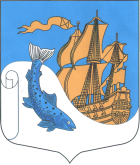 МУНИЦИПАЛЬНОЕ ОБРАЗОВАНИЕ
«СЯСЬСТРОЙСКОЕ ГОРОДСКОЕ ПОСЕЛЕНИЕ»ВОЛХОВСКОГО МУНИЦИПАЛЬНОГО РАЙОНА
ЛЕНИНГРАДСКОЙ ОБЛАСТИСОВЕТ ДЕПУТАТОВ
(четвертый созыв)
РЕШЕНИЕот 23 декабря 2021 г.                                                                                    № 174О  внесении  изменений  и  дополнений в решение Совета депутатов МО «Сясьстройское городское поселение» от  26 декабря  2020 года  № 96 
«О бюджете муниципального образования «Сясьстройское городское 
поселение» на  2021 год и плановый период 2022 и 2023 годов»(с изменениями от 25.02.2021 № 113, от 27.05.2021 № 135, 
от 06.07.2021 № 139, от 17.09.2021 № 146, от 23.12.2021 № 174)В соответствии с Бюджетным  кодексом  Российской Федерации, Положением о бюджетном процессе в муниципальном образовании «Сясьстройское городское поселение» Волховского муниципального района Ленинградской области Совет депутатов муниципального образования Волховского муниципального района Ленинградской области  РЕШИЛ:Внести следующие изменения и дополнения в решение Совета депутатов муниципального образования «Сясьстройское городское поселение» от 26 декабря 2020 года № 96 «О бюджете муниципального образования Сясьстройское городское поселение на 2021 год и плановый период 2022 и 2023 годов» (с изменениями от 25.02.2021 № 113, от 27.05.2021 № 135, от 06.07.2021 № 139, от 17.09.2021 № 146, от 23.12.2021 № 174):В пункте 1 статьи 1:цифры «479 427,8» заменить цифрами «475 112,9»; цифры «488 089,1» заменить цифрами «483 398,6» цифры «8 661,3» заменить цифрами «8 285,7».1.2.  В пункте 4 статьи 5: цифры «22 214,1 » заменить цифрами «23 639,6»;В пункте 1 статьи 10:цифры «10 995,8 » заменить цифрами «10 636,8»;цифры «15 916,8» заменить цифрами «15 557,8»;цифры «20 187,6» заменить цифрами «19828,6». В пункте 2 статьи 10:цифры «33 995,8» заменить цифрами «33 636,8»;цифры «26 912,6» заменить цифрами «26 194,6».цифры «36 104,4» заменить цифрами «35 386,4».В пункте 4 статьи 10:цифры «162,9» заменить цифрами «143,8»;1.5. Приложение 1 «Источники внутреннего финансирования дефицита  бюджета муниципального образования «Сясьстройское городское поселение» Волховского муниципального района Ленинградской области на 2021 год и плановый период 2022 и 2023 годов» изложить в новой редакции (прилагается). 1.6. Приложение 2 «Прогнозируемые поступления доходов бюджета 
муниципального образования «Сясьстройское городское поселение» Волховского муниципального района Ленинградской области на 2021 год и плановый период 2022 и 2023 годов» изложить в новой редакции (прилагается). 1.7. Приложение 3 «Безвозмездные поступления бюджета муниципального образования «Сясьстройское городское поселение» Волховского муниципального района Ленинградской области на 2021 год и плановый период 2022 и 2023 годов» изложить в новой редакции (прилагается). 1.7. Приложение 5 «Распределение бюджетных ассигнований по разделам и подразделам классификации расходов муниципального образования «Сясьстройское городское поселение» на 2021 год и плановый период 2022 и 2023 годов» изложить в новой редакции (прилагается). 1.6. Приложение 6 «Распределение бюджетных ассигнований бюджета муниципального образования «Сясьстройское городское поселение» по целевым статьям (муниципальным программам и непрограммным направлениям деятельности), группам и подгруппам видов расходов, разделам и подразделам классификации расходов на 2021 год и плановый период 2022 и 2023 годов» изложить в новой редакции (прилагается).1.7. Приложение 7 «Распределение бюджетных ассигнований по разделам и подразделам, целевым статьям (муниципальным программам МО «Сясьстройкое городское поселение» и непрограммным направлениям деятельности) и видам расходов классификации расходов бюджета на 2021 год и плановый период 2022 и 2023 годов» изложить в новой редакции (прилагается).1.8. Приложение 9 «Ведомственная структура расходов бюджета муниципального образования «Сясьстройское городское поселение» на 2021 год и плановый период 2022 и 2023 годов» изложить в новой редакции (прилагается).1.9. Приложение 10 «Программа муниципальных внутренних заимствований муниципального образования «Сясьстройское городское поселение» на 2021 год и плановый период 2022 и 2023 годов» изложить в новой редакции (прилагается).2. Настоящее решение вступает в силу после официального опубликования и подлежит размещению на сайте администрации муниципального образования «Сясьстройское городское поселение» – www.администрация-сясьстрой.рф. 3. Контроль за исполнением настоящего решения возлагается на постоянную депутатскую комиссию по бюджету, налогам и муниципальному имуществу.Глава муниципального образования
«Сясьстройское городское поселение»Волховского муниципального района Ленинградской области                                                                 А.М. БелицкийПриложение № 1к решению Совета депутатов      МО "Сясьстройское городское поселение"Волховского муниципального районаЛенинградской областиот 26 декабря 2020 года № 96(в редакциях от 25.02.2021 № 113, от  27.05.2021 № 135, от 06.07.2021 № 139, от 17.09.2021 № 146, от 23.12.2021 № 174)Источники внутреннего финансирования дефицита  бюджета муниципального образования   
"Сясьстройское городское поселение" Волховского муниципального района Ленинградской области 
на 2021 год и плановый период 2022 и 2023 годовПриложение № 2к решению Совета депутатов      МО "Сясьстройское городское поселение"Волховского муниципального районаЛенинградской областиот 26 декабря 2020 года № 96(в редакциях от 25.02.2021 № 113, от  27.05.2021 № 135, от 06.07.2021 № 139, от 17.09.2021 № 146, от 23.12.2021 № 174)Прогнозируемые поступления доходов бюджета 
муниципального образования "Сясьстройское городское поселение" Волховского муниципального района Ленинградской области на 2021 год и плановый период 2022 и 2023 годовПриложение № 3к решению Совета депутатов      МО "Сясьстройское городское поселение"Волховского муниципального районаЛенинградской областиот 26 декабря 2020 года № 96(в редакциях от 25.02.2021 № 113, от  27.05.2021 № 135, от 06.07.2021 № 139, от 17.09.2021 № 146, от 23.12.2021 № 174)Безвозмездные поступления бюджета 
муниципального образования "Сясьстройское городское поселение" Волховского муниципального района Ленинградской области на 2021 год и плановый период 2022 и 2023 годовПриложение № 5к решению Совета депутатов      МО "Сясьстройское городское поселение"Волховского муниципального районаЛенинградской областиот 26 декабря 2020 года № 96(в редакциях от 25.02.2021 № 113, от  27.05.2021 № 135, от 06.07.2021 № 139, от 17.09.2021 № 146, от 23.12.2021 № 174)Распределение бюджетных ассигнований по разделам и подразделам классификации расходов муниципального образования "Сясьстройское городское поселение" на 2021 год и плановый период 2022 и 2023 годовПриложение № 6к решению Совета депутатов      МО "Сясьстройское городское поселение"Волховского муниципального районаЛенинградской областиот 26 декабря 2020 года № 96(в редакциях от 25.02.2021 № 113, от  27.05.2021 № 135, от 06.07.2021 № 139, от 17.09.2021 № 146, от 23.12.2021 № 174)Распределение бюджетных ассигнований бюджета 
муниципального образования "Сясьстройское городское поселение"по целевым статьям (муниципальным программам и непрограммным направлениям деятельности), группам 
и подгруппам видов расходов, разделам и подразделам классификации расходов на 2021 год и плановый период 2022 и 2023 годовПриложение № 7к решению Совета депутатов      МО "Сясьстройское городское поселение"Волховского муниципального районаЛенинградской областиот 26 декабря 2020 года № 96(в редакциях от 25.02.2021 № 113, от  27.05.2021 № 135, от 06.07.2021 № 139, от 17.09.2021 № 146, от 23.12.2021 № 174)Распределение бюджетных ассигнований по разделам и подразделам, целевым статьям (муниципальным 
программам МО "Сясьстройкое городское поселение" и непрограммным направлениям деятельности) 
и видам расходов классификации расходов бюджета на 2021 год и плановый период 2022 и 2023 годовПриложение № 9к решению Совета депутатов      МО "Сясьстройское городское поселение"Волховского муниципального районаЛенинградской областиот 26 декабря 2020 года № 96(в редакциях от 25.02.2021 № 113, от  27.05.2021 № 135, от 06.07.2021 № 139, от 17.09.2021 № 146, от 23.12.2021 № 174)Ведомственная структура расходов бюджета 
муниципального образования "Сясьстройское городское поселение"  на 2021 год и плановый период 2022 и 2023 годовПриложение № 10к решению Совета депутатов      МО "Сясьстройское городское поселение"Волховского муниципального районаЛенинградской областиот 26 декабря 2020 года № 96(в редакциях от 25.02.2021 № 113, от  27.05.2021 № 135, от 06.07.2021 № 139, от 17.09.2021 № 146, от 23.12.2021 № 174)Программа муниципальных внутренних заимствований муниципального образования "Сясьстройское городское поселение" на 2021 год и плановый период 2022 и 2023 годовКод бюджетнойклассификацииНАИМЕНОВАНИЕСумма (тысяч рублей)Сумма (тысяч рублей)Сумма (тысяч рублей)Код бюджетнойклассификацииНАИМЕНОВАНИЕ 2021 год   2022 год  2023 год  000 01 02 00 00 00 0000 000Кредиты кредитных организаций в валюте Российской Федерации7 636,84 921,04 270,8000 01 02 00 00 13 0000 710Получение кредитов от кредитных организаций бюджетами городских поселений в валюте Российской Федерации10 636,815 557,819 828,6000 01 02 00 00 13 0000 810Погашение бюджетами городских поселений кредитов от кредитных организаций в валюте Российской Федерации3 000,010 636,815 557,8000 01 03 00 00 00 0000 000Бюджетные кредиты от других бюджетов бюджетной системы Российской Федерации 0,00,00,0000 01 03 01 00 13 0000 710Получение кредитов от других бюджетов бюджетной системы Российской Федерации бюджетами городских поселений в валюте Российской Федерации10 000,00,00,0000 01 03 01 00 13 0000 810Погашение бюджетами городских поселений кредитов от других бюджетов бюджетной системы Российской Федерации в валюте Российской Федерации10 000,00,00,0000 01 05 00 00 00 0000 000Изменение остатков средств на счетах по учету средств бюджетов648,9Всего источников внутреннего финансирования8 285,74 921,04 270,8Код бюджетнойклассификацииИСТОЧНИК ДОХОДОВСумма (тысяч рублей)Сумма (тысяч рублей)Сумма (тысяч рублей)Код бюджетнойклассификацииИСТОЧНИК ДОХОДОВ 2021 год   2022 год  2023 год   1 00 00000 00 0000 000НАЛОГОВЫЕ И НЕНАЛОГОВЫЕ ДОХОДЫ87 398,682 016,785 415,9 1 01 00000 00 0000 000НАЛОГИ НА ПРИБЫЛЬ, ДОХОДЫ29 657,532 588,934 870,1 1 01 02000 01 0000 110Налог на доходы физических лиц29 657,532 588,934 870,11 01 02010 01 0000 110Налог на доходы физических лиц с доходов, источником которых является налоговый агент, за исключением доходов, в отношении которых исчисление и уплата налога осуществляются в соответствии со статьями 227, 227.1 и 228 Налогового кодекса Российской Федерации29 066,532 286,934 557,11 01 02020 01 0000 110Налог на доходы физических лиц с доходов, полученных от осуществления деятельности физическими лицами, зарегистрированными в качестве индивидуальных предпринимателей, нотариусов, занимающихся частной практикой, адвокатов, учредивших адвокатские кабинеты и других лиц, занимающихся частной практикой в соответствии со статьей 227 Налогового кодекса Российской Федерации156,0162,0168,01 01 02030 01 0000 110Налог на доходы физических лиц с доходов, полученных физическими лицами в соответствии со статьей 228 Налогового Кодекса Российской Федерации235,0140,0145,01 01 02080 01 0000 110Налог на доходы физических лиц в части суммы налога, превышающей 650 000 рублей, относящейся к части налоговой базы, превышающей 
5 000 000 рублей (за исключением налога на доходы физических лиц с сумм прибыли контролируемой иностранной компании, в том числе фиксированной прибыли контролируемой иностранной компании)200,00,00,0 1 03 00000 00 0000 000НАЛОГИ НА ТОВАРЫ (РАБОТЫ, УСЛУГИ). РЕАЛИЗУЕМЫЕ НА ТЕРРИТОРИИ РОССИЙСКОЙ ФЕДЕРАЦИИ4 132,43 652,63 685,51 03 02000 01 0000 110Акцизы по подакцизным товарам (продукции), производимым на территории Российской Федерации4 132,43 652,63 685,5 1 03 02230 01 0000 110Доходы от уплаты акцизов на дизельное топливо, подлежащие распределению между бюджетами субъектов РФ и местными бюджетами с учетом установленных дифференцированных нормативов отчислений в местные бюджеты1 907,91 830,61 851,5 1 03 02240 01 0000 110Доходы от уплаты акцизов на моторные масла для дизельных и (или) карбюраторных (инжекторных) двигателей, подлежащие распределению между бюджетами субъектов РФ и местными бюджетами с учетом установленных дифференцированных нормативов отчислений в местные бюджеты13,012,014,01 03 02250 01 0000 110Доходы от уплаты акцизов на автомобильный бензин, подлежащие распределению между бюджетами субъектов РФ и местными бюджетами с учетом установленных дифференцированных нормативов отчислений в местные бюджеты2 211,51 810,01 820,01 03 02260 01 0000 110Доходы от уплаты акцизов на прямогонный бензин, подлежащие распределению между бюджетами субъектов РФ и местными бюджетами с учетом установленных дифференцированных нормативов отчислений в местные бюджеты 1 06 00000 00 0000 000НАЛОГИ НА ИМУЩЕСТВО21 719,725 886,726 210,01 06 01000 00 0000 110Налог на имущество физических лиц2 068,02 150,02 236,01 06 01030 13 0000 110Налог на имущество физических лиц, взимаемый по ставке, применяемой к объекту налогообложения, расположенному в границах поселения2 068,02 150,02 236,01 06 06000 00 0000 110Земельный налог19 651,723 736,723 974,01 06 06033 13 0000 110Земельный налог с организаций, обладающих земельным участком, расположенным в границах городских поселений17 551,721 536,721 674,01 06 06043 13 0000 110Земельный налог с физических лиц, обладающих земельным участком, расположенным в границах городских поселений2 100,02 200,02 300,0 1 11 00000 00 0000 000ДОХОДЫ ОТ ИСПОЛЬЗОВАНИЯ ИМУЩЕСТВА, НАХОДЯЩЕГОСЯ В ГОСУДАРСТВЕННОЙ И МУНИЦИПАЛЬНОЙ СОБСТВЕННОСТИ23 898,418 174,718 852,91 11 05013 13 0000 120Доходы, получаемые в виде арендной платы за земельные участки, государственная собственность на которые не разграничена и которые расположены в границах городских поселений, а также средства от продажи права на заключение договоров аренды указанных земельных участков6 570,04 300,04 500,0 1 11 05025 13 0000 120Доходы, получаемые в виде арендной платы, а также средства от продажи права на заключение договоров аренды за земли, находящиеся в собственности городских поселений (за исключением земельных участков муниципальных бюджетных и автономных учреждений)830,050,050,0 1 11 05075 13 0000 120Доходы от сдачи в аренду имущества, составляющего казну городских поселений (за исключением земельных участков)14 087,411 124,711 502,9 1 11 09045 13 0000 120Прочие поступления от использования имущества, находящегося в собственности городских поселений (за исключением имущества муниципальных бюджетных и автономных учреждений, а также имущества муниципальных унитарных предприятий, в том числе казенных)2 411,02 700,02 800,0 1 14 00000 00 0000 000ДОХОДЫ ОТ ПРОДАЖИ МАТЕРИАЛЬНЫХ И НЕМАТЕРИАЛЬНЫХ АКТИВОВ6 842,01 391,81 463,41 14 01050 13 0000 410Доходы от продажи квартир, находящихся в собственности городских поселений189,00,00,0114 02053 13 0000 410Доходы от реализации иного имущества, находящегося в собственности городских поселений (за исключением имущества муниципальных бюджетных и автономных учреждений, а также имущества муниципальных унитарных предприятий, в том числе казенных), в части реализации основных средств по указанному имуществу2 902,0561,8600,0 1 14 06000 00 0000 430Доходы от продажи земельных участков, находящихся в государственной и муниципальной собственности (за исключением земельных участков бюджетных и автономных учреждений)2 430,0460,0478,4 1 14 06013 13 0000 430Доходы от продажи земельных участков, государственная собственность на которые не разграничена и которые расположены в границах городских поселений2 180,0410,0426,4 1 14 06025 13 0000 430Доходы от продажи земельных участков, находящихся в собственности городских поселений (за исключением земельных участков муниципальных бюджетных и автономных учреждений)250,050,052,0 1 14 06300 00 0000 430Плата за увеличение площади земельных участков, находящихся в частной собственности, в результате перераспределения таких земельных участков и земель (или) земельных участков, находящихся в государственной или муниципальной собственности1 321,0370,0385,01 14 06313 13 0000 430Плата за увеличение площади земельных участков, находящихся в частной собственности, в результате перераспределения таких земельных участков и земель (или) земельных участков, государственная собственность на которые не разграничена и которые расположены в границах городских поселений1 321,0370,0385,0 1 16 00000 00 0000 000ШТРАФЫ, САНКЦИИ, ВОЗМЕЩЕНИЕ УЩЕРБА184,1104,0108,01 16 01084 01 0000 140Административные штрафы, установленные Главой 8 Кодекса Российской Федерации об административных правонарушениях, за административные правонарушения в области охраны окружающей среды и природопользования, выявленные должностными лицами органов муниципального контроля15,05,05,0116 02 020 02 0000 140Административные штрафы, установленные законами субъектов Российской Федерации об административных правонарушениях, за нарушение муниципальных правовых актов10,940,050,0116 07 010 13 0000 140Штрафы, неустойки, пени, уплаченные в случае просрочки исполнения поставщиком (подрядчиком, исполнителем) обязательств, предусмотренных муниципальным контрактом, заключенным муниципальным органом, казенным учреждением городского поселения156,053,046,0116 10 123 01 0131 140Доходы от денежных взысканий (штрафов), поступающие в счет погашения задолженности, образовавшейся до 1 января 2020 года, подлежащие зачислению в бюджет муниципального образования по нормативам, действовавшим в 2019 году (доходы бюджетов городских поселений за исключением доходов, направляемых на формирование муниципального дорожного фонда, а также иных платежей в случае принятия решения финансовым органом муниципального образования о раздельном учете задолженности)2,20,00,0116 11 064 01 0000 140Платежи, уплачиваемые в целях возмещения вреда, причиняемого автомобильным дорогам местного значения транспортными средствами, осуществляющими перевозки тяжеловесных и (или) крупногабаритных грузов0,06,07,0 1 17 00000 00 0000 000ПРОЧИЕ НЕНАЛОГОВЫЕ ДОХОДЫ964,5218,0226,0 1 17 05050 13 0000 180Прочие неналоговые доходы бюджетов городских поселений964,5218,0226,02 00 00 000 00 0000 000БЕЗВОЗМЕЗДНЫЕ ПОСТУПЛЕНИЯ387 714,3714 290,3626 809,2ВСЕГО ДОХОДОВ 475 112,9796 307,0712 225,1Код бюджетной классификацииИСТОЧНИК ДОХОДОВСумма (тысяч рублей)Сумма (тысяч рублей)Сумма (тысяч рублей)Код бюджетной классификацииИСТОЧНИК ДОХОДОВ 2021 год   2022 год  2023 год  2 02 00 000 00 0000 150БЕЗВОЗМЕЗДНЫЕ ПОСТУПЛЕНИЯ ОТ ДРУГИХ БЮДЖЕТОВ БЮДЖЕТНОЙ СИСТЕМЫ РОССИЙСКОЙ ФЕДЕРАЦИИ387 714,3714 290,3626 809,2 2 02 10000 00 0000 150ДОТАЦИИ  бюджетам бюджетной системы Российской Федерации и муниципальных образований26 559,327 408,928 272,72 02 16001 13 0000 150Дотации бюджетам городских поселений на выравнивание бюджетной обеспеченности из бюджетов муниципальных районов26 559,327 408,928 272,72 02 16001 13 0000 150 - дотация из ОФФП20 541,621 340,022 144,52 02 16001 13 0000 150 - дотация из РФФП6 017,76 068,96 128,2 2 02 20000 00 0000 150СУБСИДИИ бюджетам бюджетной системы Российской Федерации (межбюджетные субсидии)273 022,3685 982,4597 637,52 02 20216 13 0000 150Субсидии на капитальный ремонт и ремонт автомобильных дорог общего пользования местного значения2 489,80,00,02 02 20216 13 0000 150Субсидии на капитальный ремонт и ремонт автомобильных дорог общего пользования местного значения, имеющих приоритетный социально-значимый характер6 360,30,00,02 02 20299 13 0000 150Субсидии бюджетам городских поселений на обеспечение мероприятий по переселению граждан из аварийного жилищного фонда, в том числе переселению граждан из аварийного жилищного фонда с учетом необходимости развития малоэтажного жилищного строительства, за счет средств, поступивших от государственной корпорации - Фонда содействия реформированию жилищно-коммунального хозяйства109 394,2281 112,2354 270,02 02 20302 13 0000 150Субсидии бюджетам городских поселений на обеспечение мероприятий по переселению граждан из аварийного жилищного фонда, в том числе переселению граждан из аварийного жилищного фонда с учетом необходимости развития малоэтажного жилищного строительства, за счет средств бюджетов80 526,1388 950,4233 751,32 02 20302 13 0000 150Субсидии на оказание поддержки гражданам, пострадавшим в результате пожара муниципального жилищного фонда1 313,70,00,02 02 25497 13 0000 150Субсидии бюджетам городских поселений на реализацию мероприятий по обеспечению жильем молодых семей5 931,712 812,67 039,02 02 25555 13 0000 150Субсидии бюджетам городских поселений на реализацию программ формирования современной городской среды13 491,00,00,02 02 29999 13 0000 150Прочие субсидии53 515,53 107,22 577,2Субсидии на реализацию областного закона от 15 января 2018 года № 3-оз "О содействии участию населения в осуществлении местного самоуправления в иных формах на территориях административных центров и городских поселков муниципальных образований Ленинградской области" 2 118,70,00,0Субсидии на реализацию областного закона от 28 декабря 2018 года № 147-оз "О старостах сельских населенных пунктов Ленинградской области и содействии участию населения в осуществлении местного самоуправления в иных формах на частях территорий муниципальных образований Ленинградской области" 510,20,00,0Субсидии для софинансирования муниципальных программ поддержки и развития субъектов малого и среднего предпринимательства бюджетам муниципальных образований моногородов Ленинградской области2 500,02 262,02 263,0Субсидии на софинансирование дополнительных расходов местных бюджетов на сохранение целевых показателей повышения оплаты труда работников муниципальных учреждений культуры в соответствии с Указом Президента Российской Федерации от 7 мая 2012 года № 597 "О мероприятиях по реализации государственной социальной политики"2 700,60,00,0Субсидии на капитальный ремонт объектов культуры городских поселений, муниципальных районов и городского округа Ленинградской области 29 294,80,00,0Субсидии на поддержку развития общественной инфраструктуры муниципального значения 577,00,00,0Субсидии на приобретение коммунальной спецтехники и оборудования в лизинг (сублизинг) 617,50,00,0Субсидии на реализацию комплекса мероприятий по борьбе с борщевиком Сосновского на территориях муниципальных образований Ленинградской области 20,90,00,0Субсидии на поддержку деятельности молодежных общественных организаций, объединений, инициатив и развитие добровольческого (волонтерского) движения, содействию трудовой адаптации и занятости молодежи314,2314,2314,2Субсидии на мероприятия по созданию мест (площадок) накопления твердых коммунальных отходов1 251,00,00,0Субсидии на реализацию мероприятий по благоустройству дворовых территорий муниципальных образований Ленинградской области 7 000,00,00,0Субсидии на реализацию мероприятий по обеспечению устойчивого функционирования объектов теплоснабжения на территории Ленинградской области 3 762,30,00,0Субсидии на реализацию мероприятий, направленных на повышение качества городской среды2 000,00,00,0Субсидии на мероприятия по оснащению мест (площадок) накопления твердых коммунальных отходов емкостями для накопления твердых коммунальных отходов в рамках государственной программы ЛО848,30,00,0Субсидии на ликвидацию несанкционированных свалок0,0531,00,02 02 30000 00 0000 150СУБВЕНЦИИ бюджетам субъектов Российской Федерации и муниципальных образований899,0899,0899,02 02 35118 13 0000 150осуществление первичного воинского учета на территориях, где отсутствуют военные комиссариаты892,0892,0892,0 - осуществление первичного воинского учета на территориях, где отсутствуют военные комиссариаты892,0892,0892,02 02 30024 13 0000 150на выполнение передаваемых отдельных государственных полномочий Ленинградской области, в том числе7,07,07,0- в сфере административных правоотношений7,07,07,02 02 40000 00 0000 150 ИНЫЕ МЕЖБЮДЖЕТНЫЕ ТРАНСФЕРТЫ87 233,70,00,02 02 45424 13 0000 150Межбюджетные трансферты, передаваемые бюджетам на создание комфортной городской среды в малых городах и исторических поселениях - победителях Всероссийского конкурса лучших проектов создания комфортной городской среды75 000,00,00,02 02 49999 13 0000 150Прочие межбюджетные трансферты12 233,70,00,0на поддержку мер по обеспечению сбалансированности бюджетов 10 126,50,00,0на организацию и проведение мероприятий в сфере культуры50,00,00,0на поддержку деятельности молодежных организаций и объединений, молодежных инициатив и развитие волонтерского движения323,60,00,0на организацию движения школьных и студенческих трудовых отрядов100,00,00,0на реализацию программ формирования современной городской среды1 050,00,00,0на реализацию мероприятий по обеспечению устойчивого функционирования объектов теплоснабжения на территории Ленинградской области422,50,00,0на проведение аттестации автоматизированных рабочих мест проекта "Поквартирная карта Ленинградской области"43,00,00,0грант за достижение показателей деятельности органов исполнительной власти субъектов Российской Федерации118,10,00,0Наименование раздела и подразделакодкодСумма (тысяч рублей)Сумма (тысяч рублей)Сумма (тысяч рублей)Наименование раздела и подразделаразделаподраздела 2021 год   2022 год  2023 год  Общегосударственные вопросы010041 159,045 565,846 242,8Функционирование Правительства Российской Федерации, высших исполнительных органов государственной  власти субъектов Российской Федерации, местных администраций010423 639,625 745,026 020,0Обеспечение деятельности финансовых, налоговых и таможенных органов и органов финансового (финансово-бюджетного) надзора010660,560,560,5Резервные фонды01110,0200,0200,0Другие общегосударственные вопросы011317 458,919 560,319 962,3Национальная оборона0200892,0892,0892,0Мобилизационная и вневойсковая подготовка0203892,0892,0892,0Национальная безопасность и правоохранительная деятельность0300166,4200,0210,0Защита населения и территории от чрезвычайных ситуаций природного и техногенного характера, пожарная безопасность0309166,4200,0210,0Национальная экономика040015 816,18 168,98 331,2Дорожное хозяйство (дорожные фонды)040912 702,73 652,63 685,5Другие вопросы в области национальной экономики04123 113,44 516,34 645,7Жилищно-коммунальное хозяйство 0500358 943,0710 016,0627 461,8Жилищное хозяйство0501208 995,7686 198,2602 846,0Коммунальное хозяйство05029 046,9737,0750,0Благоустройство0503140 900,423 080,823 865,8Образование0700937,9349,1349,1Молодежная политика и оздоровление детей0707937,9349,1349,1Культура, кинематография080046 076,97 200,07 400,0Культура080146 076,97 200,07 400,0Социальная политика10009 858,517 836,211 609,0Пенсионное обеспечение10013 267,73 600,03 700,0Охрана семьи и детства10046 590,814 236,27 909,0Физическая культура и спорт11009 405,08 000,08 000,0Физическая культура11019 405,08 000,08 000,0Обслуживание государственного и муниципального долга1300143,80,00,0Обслуживание внутреннего государственного  и муниципального долга1301143,80,00,0Итого расходов по кодам бюджетной классификации 0,03 000,06 000,0Условно утвержденные расходы0,03 000,06 000,0Всего расходовВсего расходовВсего расходов483 398,6801 228,0716 495,9НаименованиеКЦСРКВРКФСР Сумма (тысяч рублей)  Сумма (тысяч рублей)  Сумма (тысяч рублей) НаименованиеКЦСРКВРКФСР 2021 год   2022 год  2023 год Муниципальная программа "Обеспечение устойчивого функционирования и развития коммунальной и инженерной инфраструктуры и повышение энергоэффективности в МО "Сясьстройское городское поселение"Волховского муниципального района Ленинградской области" 6 223,4 337,0 350,0 Подпрограмма "Энергосбережение и повышение энергетической эффективности на территории МО "Сясьстройское городское поселение"01 1 00 000004 377,7 0,0 0,0 Основное мероприятие "Обеспечение устойчивое функционирования объектов теплоснабжения" 01 1 04 000004 244,7 0,0 0,0 Мероприятия по обеспечению устойчивого функционирования объектов теплоснабжения на территории ЛО01 1 04 S01603 762,3 0,0 0,0 Иные закупки товаров, работ и услуг для обеспечения государственных (муниципальных) нужд01 1 04 S01602403 762,3 0,0 0,0 Коммунальное хозяйство01 1 04 S016024005023 762,3 0,0 0,0 Мероприятия по обеспечению устойчивого функционирования объектов теплоснабжения на территории ЛО01 1 04 S0160240482,4 0,0 0,0 Иные закупки товаров, работ и услуг для обеспечения государственных (муниципальных) нужд01 1 04 S0160240482,4 0,0 0,0 Коммунальное хозяйство01 1 04 S01602400502482,4 0,0 0,0 Мероприятия по повышению надежности и энергетической эффективности в системах теплоснабжения01 1 04 10140133,0 0,0 0,0 Иные закупки товаров, работ и услуг для обеспечения государственных (муниципальных) нужд01 1 04 10140240133,0 0,0 0,0 Коммунальное хозяйство01 1 04 101402400502133,0 0,0 0,0 Подпрограмма "Газификация МО "Сясьстройское городское поселение" 01 2 00 00000473,5 337,0 350,0 Основное мероприятие "Техническое обслуживание и текущий ремонт газораспределительных сетей, находящихся в муниципальной собственности " 01 2 01 00000226,0 337,0 350,0 Мероприятия по техническому обслуживанию и текущему ремонту газораспределительных сетей к жилому фонду 01 2 01 20100226,0 337,0 350,0 Иные закупки товаров, работ и услуг для обеспечения государственных (муниципальных) нужд01 2 01 20100240226,0 337,0 350,0 Коммунальное хозяйство01 2 01 201002400502226,0 337,0 350,0 Основное мероприятие "Актуализация схемы газоснабжения МО "Сясьстройское городское поселение"01 2 02 00000247,5 0,0 0,0 Актуализация схемы газоснабжения МО "Сясьстройское городское поселение"01 2 02 20200247,5 0,0 0,0 Иные закупки товаров, работ и услуг для обеспечения государственных (муниципальных) нужд01 2 02 20200240247,5 0,0 0,0 Коммунальное хозяйство01 2 02 202002400502247,5 0,0 0,0 Подпрограмма "Поддержка преобразований в жилищно-коммунальной сфере на территории МО "Сясьстройское городское поселение" для обеспечения условий проживания населения, отвечающих стандартам качества" 01 3 00 000001 372,2 0,0 0,0 Основное мероприятие "Погашение очередных лизинговых платежей за пользование коммунальной специализированной техникой, приобретенной по договору лизинга"01 3 01 000001 372,2 0,0 0,0 Приобретение коммунальной спецтехники и оборудование в лизинг (сублизинг) 01 3 01 S0550617,5 0,0 0,0 Иные закупки товаров, работ и услуг для обеспечения государственных (муниципальных) нужд01 3 01 S0550240617,5 0,0 0,0 Коммунальное хозяйство01 3 01 S05502400502617,5 0,0 0,0 Приобретение коммунальной спецтехники и оборудование в лизинг (сублизинг) 01 3 01 S0550754,7 0,0 0,0 Иные закупки товаров, работ и услуг для обеспечения государственных (муниципальных) нужд01 3 01 S0550240754,7 0,0 0,0 Коммунальное хозяйство01 3 01 S05502400502754,7 0,0 0,0 Муниципальная программа "Обеспечение качественным жильем граждан на территории МО "Сясьстройское городское поселение" Волховского муниципального района ЛО" 02 0  00 000007 917,8 14 236,2 7 909,0 Подпрограмма "Жилье для граждан МО "Сясьстройское городское поселение"  Волховского муниципального района  Ленинградской области"                            02 1 00 000006 590,8 14 236,2 7 909,0 Основное мероприятие "Обеспечение жильем молодых семей"02 1 02 000006 590,8 14 236,2 7 909,0 Реализация мероприятий по обеспечению жильем молодых семей02 1 02 L49705 931,7 12 812,6 7 039,0 Социальные выплаты гражданам, кроме публичных нормативных социальных выплат02 1 02 L49703205 931,7 12 812,6 7 039,0 Охрана семьи и детства02 1 02 L497032010045 931,7 12 812,6 7 039,0 Реализация мероприятий по обеспечению жильем молодых семей02 1 02 L4970659,1 1 423,6 870,0 Социальные выплаты гражданам, кроме публичных нормативных социальных выплат02 1 02 L4970320659,1 1 423,6 870,0 Охрана семьи и детства02 1 02 L49703201004659,1 1 423,6 870,0 Подпрограмма "Оказание поддержки гражданам, пострадавшим в результате пожара муниципального жилищного фонда» на территории МО "Сясьстройское городское поселение"  02 2 00 000001 327,0 0,0 0,0 Основное мероприятие "Оказание поддержки гражданам, пострадавшим в результате пожара муниципального жилищного фонда"02 2 01 000001 327,0 0,0 0,0 Оказание поддержки гражданам, пострадавшим в результате пожара муниципального жилищного фонда02 2 01 S08001 313,7 0,0 0,0 Бюджетные инвестиции 02 2 01 S08004101 313,7 0,0 0,0 Жилищное хозяйство02 2 01 S080041005011 313,7 0,0 0,0 Оказание поддержки гражданам, пострадавшим в результате пожара муниципального жилищного фонда02 2 01 S080013,3 0,0 0,0 Бюджетные инвестиции 02 2 01 S080041013,3 0,0 0,0 Жилищное хозяйство02 2 01 S0800410050113,3 0,0 0,0 Муниципальная программа "Развитие автомобильных дорог в МО "Сясьстройское городское поселение" 03 0 00 0000012 327,7 3 452,6 3 485,5 Подпрограмма "Поддержание существующей сети автомобильных дорог общего пользования на территории МО Сясьстройского городского поселения" 03 1 00 0000012 327,7 3 452,6 3 485,5 Основное мероприятие "Капитальный ремонт и ремонт автомобильных дорог общего пользования местного значения"03 1 01 000004 690,1 1 752,6 1 685,5 Мероприятия связанные с капитальным ремонтом и ремонтом автомобильных дорог общего пользования местного значения03 101 131001 863,9 1 252,6 1 185,5 Иные закупки товаров, работ и услуг для обеспечения государственных (муниципальных) нужд 03 101 131002401 863,9 1 252,6 1 185,5 Дорожное хозяйство (дорожные фонды)03 101 1310024004091 863,9 1 252,6 1 185,5 Ремонт автомобильных дорог общего пользования местного значения03 1 01 S01402 489,8 0,0 0,0 Иные закупки товаров, работ и услуг для обеспечения государственных (муниципальных) нужд03 1 01 S01402402 489,8 0,0 0,0 Дорожное хозяйство (дорожные фонды)03 1 01 S014024004092 489,8 0,0 0,0 Ремонт автомобильных дорог общего пользования местного значения03 1 01 S0140336,4 500,0 500,0 Иные закупки товаров, работ и услуг для обеспечения государственных (муниципальных) нужд 03 1 01 S0140240336,4 500,0 500,0 Дорожное хозяйство (дорожные фонды)03 1 01 S01402400409336,4 500,0 500,0 Основное мероприятие "Капитальный ремонт и ремонт автомобильных дорог общего пользования местного значения, имеющих приоритетный социально значимый характер"03 1 02 000007 067,1 700,0 800,0 Капитальный ремонт и ремонт автомобильных дорог общего пользования местного значения, имеющих приоритетный социально значимый характер03 1 02 S42006 360,4 0,0 0,0 Иные закупки товаров, работ и услуг для обеспечения государственных (муниципальных) нужд03 1 02 S42002406 360,4 0,0 0,0 Дорожное хозяйство (дорожные фонды)03 1 02 S420024004096 360,4 0,0 0,0 Капитальный ремонт и ремонт автомобильных дорог общего пользования местного значения, имеющих приоритетный социально значимый характер03 1 02 S4200706,7 700,0 800,0 Иные закупки товаров, работ и услуг для обеспечения государственных (муниципальных) нужд03 1 02 S4200240706,7 700,0 800,0 Дорожное хозяйство (дорожные фонды)03 1 02 S42002400409706,7 700,0 800,0 Основное мероприятие «Ямочный ремонт автомобильных дорог общего пользования местного значения и дворовых территорий многоквартирных домов, проездов к дворовым территориям многоквартирных домов на территории МО «Сясьстройское городское поселение»03 1 03 00000353,6 600,0 600,0 Ямочный ремонт автомобильных дорог общего пользования местного значения и дворовых территорий многоквартирных домов, проездов к дворовым территориям многоквартирных домов03 1 03 13300353,6 600,0 600,0 Иные закупки товаров, работ и услуг для обеспечения государственных (муниципальных) нужд03 1 03 13300240353,6 600,0 600,0 Дорожное хозяйство (дорожные фонды)03 1 03 133002400409353,6 600,0 600,0 Основное мероприятие «Паспортизация автомобильных дорог общего пользования местного значения на территории МО «Сясьстройское городское поселение»03 1 04 00000216,9 400,0 400,0 Паспортизация автомобильных дорог общего пользования местного значения 03 1 04 13400216,9 400,0 400,0 Иные закупки товаров, работ и услуг для обеспечения государственных (муниципальных) нужд03 1 04 13400240216,9 400,0 400,0 Дорожное хозяйство (дорожные фонды)03 1 04 134002400409216,9 400,0 400,0 Муниципальная программа "Развитие  культуры на территории МО "Сясьстройское городское поселение" Волховского муниципального района Ленинградской области" 04 0 00 0000046 076,9 7 200,0 7 400,0 Подпрограмма "Обеспечение условий реализации муниципальной программы на территории МО "Сясьстройское городское поселение"04 1 00 0000013 074,1 7 000,0 7 200,0 Основное мероприятие "Обеспечение деятельности муниципальных учреждений культуры на выполнение муниципального задания и иные цели"04 1 01 0000013 074,1 7 000,0 7 200,0 Субсидии муниципальным бюджетным учреждениям на выполнение муниципального задания 04 1 01 001704 619,9 7 000,0 7 200,0 Субсидии бюджетным учреждениям04 1 01 001706104 619,9 7 000,0 7 200,0 Культура04 1 01 0017061008014 619,9 7 000,0 7 200,0 Субсидии муниципальным бюджетным учреждениям на выполнение муниципального задания 04 1 01 603003 053,0 0,0 0,0 Субсидии бюджетным учреждениям04 1 01 603006103 053,0 0,0 0,0 Культура04 1 01 6030061008013 053,0 0,0 0,0 Cофинансирование дополнительных расходов местных бюджетов на сохранение целевых показателей повышения оплаты труда работников муниципальных учреждений культуры в соответствии с Указом Президента Российской Федерации от 7 мая 2012 года №597 "О мероприятиях по реализации государственной социальной политики"04 1 01 S03602 700,6 0,0 0,0 Субсидии бюджетным учреждениям04 1 01 S03606102 700,6 0,0 0,0 Культура04 1 01 S036061008012 700,6 0,0 0,0 Cофинансирование дополнительных расходов местных бюджетов на сохранение целевых показателей повышения оплаты труда работников муниципальных учреждений культуры в соответствии с Указом Президента Российской Федерации от 7 мая 2012 года №597 "О мероприятиях по реализации государственной социальной политики"04 1 01 S03602 700,6 0,0 0,0 Субсидии бюджетным учреждениям04 1 01 S03606102 700,6 0,0 0,0 Культура04 1 01 S036061008012 700,6 0,0 0,0 Подпрограмма "Капитальный ремонт объектов культуры городских поселений"04 2 00 0000032 549,7 0,0 0,0 Основное мероприятие "Капитальный ремонт городского дома культуры"04 2 02 0000032 549,7 0,0 0,0 Капитальный ремонт объектов культуры городских поселений, муниципальных районов и городского округа Ленинградской области 04 2 02 S035029 294,8 0,0 0,0 Иные закупки товаров, работ и услуг для обеспечения государственных (муниципальных) нужд04 2 02 S035061029 294,8 0,0 0,0 Культура04 2 02 S0350610080129 294,8 0,0 0,0 Капитальный ремонт объектов культуры городских поселений, муниципальных районов и городского округа Ленинградской области 04 2 02 S03503 254,9 0,0 0,0 Иные закупки товаров, работ и услуг для обеспечения государственных (муниципальных) нужд04 2 02 S03506103 254,9 0,0 0,0 Культура04 2 02 S035061008013 254,9 0,0 0,0 Подпрограмма "Культурно-досуговые мероприятия на территории МО "Сясьстройское городское поселение"04 3 00 00000453,1 200,0 200,0 Основное мероприятие "Проведение общегородских праздничных мероприятий"04 3 01 00000453,1 200,0 200,0 Организация и проведение мероприятий в сфере культуры04 3 01 14100403,1 200,0 200,0 Иные закупки товаров, работ и услуг для обеспечения государственных (муниципальных) нужд04 3 01 14100240356,7 200,0 200,0 Культура04 3 01 141002400801356,7 200,0 200,0 Субсидии бюджетным учреждениям04 3 01 1410061046,4 0,0 0,0 Культура04 3 01 14100610080146,4 0,0 0,0 Организация и проведение праздничных мероприятий в сфере культуры04 3 01 6014050,0 0,0 0,0 Субсидии бюджетным учреждениям04 3 01 6014061050,0 0,0 0,0 Культура04 3 01 60140610080150,0 0,0 0,0 Муниципальная программа "Развитие физической культуры и спорта в МО "Сясьстройское городское поселение" 05 0 00 000009 405,0 8 000,0 8 000,0 Подпрограмма "Развитие физической культуры и массового спорта в МО "Сясьстройское городское поселение"05 1 00 000009 405,0 8 000,0 8 000,0 Основное мероприятие"Мероприятия по организации и проведению городских, районных, областных спортивных и физкультурных мероприятий для всех групп населения"05 1 01 000009 405,0 8 000,0 8 000,0 Предоставление муниципальным бюджетным учреждениям субсидий  на выполнение муниципального задания 05 1 01 001708 063,1 8 000,0 8 000,0 Субсидии бюджетным учреждениям05 1 01 001706108 063,1 8 000,0 8 000,0 Физическая культура05 1 01 0017061011018 063,1 8 000,0 8 000,0 Предоставление муниципальным бюджетным учреждениям субсидий  на выполнение муниципального задания 05 1 01 60300903,0 0,0 0,0 Субсидии бюджетным учреждениям05 1 01 60300610903,0 0,0 0,0 Физическая культура05 1 01 603006101101903,0 0,0 0,0 Поддержка развития общественной инфраструктуры муниципального значения05 1 01 S4840417,0 0,0 0,0 Субсидии бюджетным учреждениям05 1 01 S4840610417,0 0,0 0,0 Физическая культура05 1 01 S48406101101417,0 0,0 0,0 Поддержка развития общественной инфраструктуры муниципального значения05 1 01 S484021,9 0,0 0,0 Субсидии бюджетным учреждениям05 1 01 S484061021,9 0,0 0,0 Физическая культура05 1 01 S4840610110121,9 0,0 0,0 Муниципальная программа "Безопасность муниципального образования "Сясьстройское городское поселение" Волховского района Ленинградской области"07 0 00 00000662,8 420,0 430,0 Подпрограмма "Обеспечение правопорядка и профилактика правонарушений в муниципальном образовании "Сясьстройское городское поселение" 07 1 00 00000121,4 100,0 100,0 Основное мероприятие "Повышение безопасности населения за счет оборудования техническими средствами АПК, АИС "Безопасный город"07 1 01 00000121,4 100,0 100,0 Повышение уровня безопасности населения за счет поддержания в рабочем состоянии и эксплуатации оборудования  АПК  АИС "Безопасный город"07 1 01 17100121,4 100,0 100,0 Иные закупки товаров, работ и услуг для обеспечения государственных (муниципальных) нужд07 1 01 17100240121,4 100,0 100,0 Другие общегосударственные вопросы07 1 01 171002400113121,4 100,0 100,0 Подпрограмма "Предупреждение и ликвидация последствий чрезвычайных ситуаций, развитие гражданской обороны, защита населения и территорий от чрезвычайных ситуаций природного и техногенного характера, обеспечение безопасности людей на водных объектах в МО "Сясьстройское городское поселение " 07 2 00 00000166,4 120,0 130,0 Основное мероприятие "Защита населения от чрезвычайных ситуаций"07 2 02 00000166,4 120,0 130,0 Реализация мероприятий по предупреждению чрезвычайных ситуаций, развитие гражданской обороны, защиты населения и территорий от чрезвычайных ситуаций природного и техногенного характера07 2 02 27200116,4 120,0 130,0 Иные закупки товаров, работ и услуг для обеспечения государственных (муниципальных) нужд07 2 02 27200240116,4 120,0 130,0 Защита населения и территории от чрезвычайных ситуаций природного и техногенного характера, пожарная безопасность07 2 02 272002400310116,4 120,0 130,0 Уплата налогов, сборов и иных платежей07 2 02 2720085050,0 0,0 0,0 Защита населения и территории от чрезвычайных ситуаций природного и техногенного характера, пожарная безопасность07 2 02 27200850031050,0 0,0 0,0 Подпрограмма "Повышение безопасности дорожного движения в МО "Сясьстройское городское поселение " 07 4 00 00000375,0 200,0 200,0 Основное мероприятие "Предотвращение дорожно-транспортных происшествий"07 4 01 00000375,0 200,0 200,0 Мероприятия по повышению безопасности дорожного движения07 4 01 17400250,0 100,0 100,0 Иные закупки товаров, работ и услуг для обеспечения государственных (муниципальных) нужд07 4 01 17400240250,0 100,0 100,0 Дорожное хозяйство (дорожные фонды)07 4 01 174002400409250,0 100,0 100,0 Мероприятия по повышению безопасности дорожного движения07 4 01 1740085050,0 0,0 0,0 Дорожное хозяйство (дорожные фонды)07 4 01 17400850040950,0 0,0 0,0 Мероприятия по повышению безопасности дорожного движения07 4 01 1740075,0 100,0 100,0 Субсидии бюджетным учреждениям07 4 01 1740061075,0 100,0 100,0 Дорожное хозяйство (дорожные фонды)07 4 01 17400610040975,0 100,0 100,0 Муниципальная программа "О содействии участию населения в осуществлении местного самоуправления в иных формах на территории административного центра муниципального образования "Сясьстройское городское поселение" Волховского муниципального района Ленинградской области" 08 0  00 000002 568,7 450,0 450,0 Подпрограмма "Создание условий для эффективного выполнения органами местного самоуправления своих полномочий МО "Сясьстройское городское поселение" 08 0  00 000002 568,7 450,0 450,0 Основное мероприятие "Реализация проектов местных инициатив граждан в рамках областного закона № 3-оз от 15.01.2018г"08 1 01 000002 568,7 450,0 450,0 Проведение мероприятий, направленных на реализацию областного закона от 15 января 2018 года № 3-оз "О содействии участию населения в осуществлении местного самоуправления в иных формах на территориях административных центров и городских поселков муниципальных образований Ленинградской области" 08 1 01 S46602 118,7 0,0 0,0 Иные закупки товаров, работ и услуг для обеспечения государственных (муниципальных) нужд08 1 01 S46602402 118,7 0,0 0,0 Благоустройство08 1 01 S466024005032 118,7 0,0 0,0 Проведение мероприятий, направленных на реализацию областного закона от 15 января 2018 года № 3-оз "О содействии участию населения в осуществлении местного самоуправления в иных формах на территориях административных центров и городских поселков муниципальных образований Ленинградской области" 08 1 01 S4660450,0 450,0 450,0 Иные закупки товаров, работ и услуг для обеспечения государственных (муниципальных) нужд08 1 01 S4660240450,0 450,0 450,0 Благоустройство08 1 01 S46602400503450,0 450,0 450,0  Муниципальная программа "Устойчивое общественное развитие в МО "Сясьстройское городское поселение" Волховского муниципального района Ленинградской области" 09 0  00 00000782,6 104,0 104,0 Подпрограмма "Создание условий для эффективного выполнения ОСМУ своих полномочий"09 1 00 00000782,6 104,0 104,0 Основное мероприятие "Реализация проектов местных инициатив граждан в рамках областного закона № 147-оз от 28.12.2018г"09 1 01 00000614,2 104,0 104,0 Проведение мероприятий, направленных на реализацию областного закона от 28 декабря 2018 года № 147-оз "О старостах сельских населенных пунктов Ленинградской области и содействии участию населения в осуществлении местного самоуправления в иных формах на частях территорий муниципальных образований Ленинградской области"09 1 01 S4770510,2 0,0 0,0 Иные закупки товаров, работ и услуг для обеспечения государственных (муниципальных) нужд09 1 01 S4770240510,2 0,0 0,0 Благоустройство09 1 01 S47702400503510,2 0,0 0,0 Проведение мероприятий, направленных на реализацию областного закона от 28 декабря 2018 года № 147-оз "О старостах сельских населенных пунктов Ленинградской области и содействии участию населения в осуществлении местного самоуправления в иных формах на частях территорий муниципальных образований Ленинградской области"09 1 01 S4770104,0 104,0 104,0 Иные закупки товаров, работ и услуг для обеспечения государственных (муниципальных) нужд09 1 01 S4770240104,0 104,0 104,0 Благоустройство09 1 01 S47702400503104,0 104,0 104,0 Основное мероприятие "Развитие общественной инфраструктуры муниципального значения"09 1 02 00000168,4 0,0 0,0 Поддержка развития общественной инфраструктуры муниципального значения09 1 02 S4840160,0 0,0 0,0 Иные закупки товаров, работ и услуг для обеспечения государственных (муниципальных) нужд09 1 02 S4840240160,0 0,0 0,0 Благоустройство09 1 02 S48402400503160,0 0,0 0,0 Поддержка развития общественной инфраструктуры муниципального значения09 1 02 S48408,4 0,0 0,0 Иные закупки товаров, работ и услуг для обеспечения государственных (муниципальных) нужд09 1 02 S48402408,4 0,0 0,0 Благоустройство09 1 02 S484024005038,4 0,0 0,0 Муниципальная программа "Переселение граждан из аварийного жилищного фонда на территории муниципального образования "Сясьстройское городское поселение" Волховского муниципального района Ленинградской области" 10 0 00 00000199 839,6 676 210,0 593 416,0 Основное мероприятие "Снижение объемов аварийного жилья в муниципальном образовании "Сясьстройское городское поселение" Волховского муниципального района  Ленинградской области"10 1 01 00000199 839,6 676 210,0 593 416,0 Обеспечение устойчивого сокращения непригодного для проживания жилищного фонда (средства фонда ЖКХ)10 1 F3 67483109 394,2 281 112,2 354 270,0 Бюджетные инвестиции 10 1 F3 67483109 394,2 281 112,2 354 270,0 Жилищное хозяйство10 1 F3 67483109 394,2 281 112,2 354 270,0 Обеспечение устойчивого сокращения непригодного для проживания жилищного фонда (средства Областного бюджета)10 1 F3 6748480 526,1 388 950,4 233 751,3 Бюджетные инвестиции 10 1 F3 6748480 526,1 388 950,4 233 751,3 Жилищное хозяйство10 1 F3 6748480 526,1 388 950,4 233 751,3 Обеспечение устойчивого сокращения непригодного для проживания жилищного фонда (средства местного бюджета)10 1 F3 6748S9 919,3 6 147,4 5 394,7 Бюджетные инвестиции 10 1 F3 6748S4109 919,3 6 147,4 5 394,7 Жилищное хозяйство10 1 F3 6748S41005019 919,3 6 147,4 5 394,7 Муниципальная программа "Стимулирование экономической активности в муниципальном образовании "Сясьстройское городское поселение" Волховского района Ленинградской области"11 0 00 000002 634,6 2 516,3 2 545,7 Подпрограмма "Развитие субъектов малого и среднего предпринимательства МО "Сясьстройское городское поселение"11 1 00 000002 634,6 2 516,3 2 545,7 Основное мероприятие "Содействие в доступе субъектов малого и среднего предпринимательства к финансовым ресурсам"11 1 01 000002 631,6 2 513,3 2 542,7 Финансирование муниципальных программ по поддержки и развитию субъектов малого и среднего предпринимательства бюджетам муниципальных образований моногородов Ленинградской области11 1 01 S42502 500,0 2 262,0 2 263,0 Субсидии юридическим лицам (кроме некоммерческих организаций), индивидуальным предпринимателям, физическим лицам11 1 01 S42508102 500,0 2 262,0 2 263,0 Другие вопросы в области национальной экономики11 1 01 S425081004122 500,0 2 262,0 2 263,0 Финансирование муниципальных программ по поддержки и развитию субъектов малого и среднего предпринимательства бюджетам муниципальных образований моногородов Ленинградской области11 1 01 S4250131,6 251,3 279,7 Субсидии юридическим лицам (кроме некоммерческих организаций), индивидуальным предпринимателям, физическим лицам11 1 01 S4250810131,6 251,3 279,7 Другие вопросы в области национальной экономики11 1 01 S42508100412131,6 251,3 279,7 Основное мероприятие "Информационная, консультационная поддержка субъектов малого и среднего предпринимательства"11 1 02 000003,0 3,0 3,0 Информационная, консультационная поддержка субъектов малого и среднего предпринимательства11 1 02 112003,0 3,0 3,0 Иные закупки товаров, работ и услуг для обеспечения государственных (муниципальных) нужд11 1 02 112002403,0 3,0 3,0 Другие вопросы в области национальной экономики11 1 02 1120024004123,0 3,0 3,0 Муниципальная программа "Общество и власть"12 0 00 00000130,3 80,0 80,0 Подпрограмма "Развитие информационного пространства в МО Сясьстройское городское поселение"12 1 00 00000130,3 80,0 80,0 Основное мероприятие «Повышение информационной открытости органов местного самоуправления МО «Сясьстройское городское поселение»12 1 01 00000130,3 80,0 80,0 Оказание услуг средствами массовой информации органам местного самоуправления МО «Сясьстройское городское поселение» 12 1 01 10480130,3 80,0 80,0 Иные закупки товаров, работ и услуг для обеспечения государственных (муниципальных) нужд12 1 01 10480240130,3 80,0 80,0 Другие общегосударственные вопросы12 1 01 104802400113130,3 80,0 80,0 Муниципальная программа "Формирование комфортной городской среды МО «Сясьстройское городское поселение» Волховского муниципального района Ленинградской области" 13 0 00 00000108 589,3 500,0 0,0 Основное мероприятие "Формирование комфортной городской среды на благоустройство дворовых территорий многоквартирных домов"13 1 01 0000010 054,6 0,0 0,0 Мероприятия по благоустройству дворовых территорий муниципальных образований ЛО13 1 01 S47507 000,0 0,0 0,0 Иные закупки товаров, работ и услуг для обеспечения государственных (муниципальных) нужд13 1 01 S47502407 000,0 0,0 0,0 Благоустройство13 1 01 S475024005037 000,0 0,0 0,0 Мероприятия по благоустройству дворовых территорий муниципальных образований ЛО13 1 01 S4750800,0 0,0 0,0 Иные закупки товаров, работ и услуг для обеспечения государственных (муниципальных) нужд13 1 01 S4750240800,0 0,0 0,0 Благоустройство13 1 01 S47502400503800,0 0,0 0,0 Иные закупки товаров, работ и услуг для обеспечения государственных (муниципальных) нужд13 1 01 S48002 000,0 0,0 0,0 Мероприятия, направленные на повышение качества городской среды13 1 01 S48002402 000,0 0,0 0,0 Благоустройство13 1 01 S480024005032 000,0 0,0 0,0 Иные закупки товаров, работ и услуг для обеспечения государственных (муниципальных) нужд13 1 01 S4800254,6 0,0 0,0 Мероприятия, направленные на повышение качества городской среды13 1 01 S4800240254,6 0,0 0,0 Благоустройство13 1 01 S48002400503254,6 0,0 0,0 Основное мероприятие "Формирование комфортной городской среды по благоустройству общественных территорий"13 1 02 000005 544,7 0,0 0,0 Мероприятия по формированию комфортной городской среды13 1 02 132005 544,7 0,0 0,0 Иные закупки товаров, работ и услуг для обеспечения государственных (муниципальных) нужд13 1 02 132002405 544,7 0,0 0,0 Благоустройство13 1 02 1320024005035 544,7 0,0 0,0 Основное мероприятие "Федеральный проект "Формирование комфортной городской среды"13 1 F2 0000092 990,0 500,0 0,0 Создание комфортной городской среды в малых городах и исторических поселениях- победителях Всероссийского конкурса лучших проектов создания комфортной городской среды13 1 F2 5424050 000,0 0,0 0,0 Субсидии бюджетным учреждениям13 1 F2 5424061050 000,0 0,0 0,0 Благоустройство13 1 F2 54240610050350 000,0 0,0 0,0 Создание комфортной городской среды в малых городах и исторических поселениях- победителях Всероссийского конкурса лучших проектов создания комфортной городской среды13 1 F2 5424025 000,0 0,0 0,0 Субсидии бюджетным учреждениям13 1 F2 5424061025 000,0 0,0 0,0 Благоустройство13 1 F2 54240610050325 000,0 0,0 0,0 Создание комфортной городской среды в малых городах и исторических поселениях - победителях Всероссийского конкурса лучших проектов создания комфортной городской среды13 1 F2 542403 000,0 0,0 0,0 Субсидии бюджетным учреждениям13 1 F2 542406103 000,0 0,0 0,0 Благоустройство13 1 F2 5424061005033 000,0 0,0 0,0 Реализация программ формирования современной городской среды13 1 F2 5555013 491,0 0,0 0,0 Иные закупки товаров, работ и услуг для обеспечения государственных (муниципальных) нужд13 1 F2 5555024013 491,0 0,0 0,0 Благоустройство13 1 F2 55550240050313 491,0 0,0 0,0 Реализация программ формирования современной городской среды13 1 F2 555501 499,0 0,0 0,0 Иные закупки товаров, работ и услуг для обеспечения государственных (муниципальных) нужд13 1 F2 555502401 499,0 500,0 0,0 Благоустройство13 1 F2 5555024005031 499,0 500,0 0,0 Муниципальная программа "Борьба с борщевиком Сосновского на территории МО "Сясьстройское городское поселение" Волховского района Ленинградской области"14 0 00 0000040,9 0,0 0,0 Основное мероприятие "Мероприятия по борьбе с борщевиком Сосновского"14 1 01 0000040,9 0,0 0,0 Реализация комплекса мероприятий по борьбе с борщевиком Сосновского на территориях муниципальных образований Ленинградской области14 1 01 S431020,9 0,0 0,0 Иные закупки товаров, работ и услуг для обеспечения государственных (муниципальных) нужд14 1 01 S431024020,9 0,0 0,0 Благоустройство14 1 01 S4310240050320,9 0,0 0,0 Реализация комплекса мероприятий по борьбе с борщевиком Сосновского на территориях муниципальных образований Ленинградской области14 1 01 S43102,3 0,0 0,0 Иные закупки товаров, работ и услуг для обеспечения государственных (муниципальных) нужд14 1 01 S43102402,3 0,0 0,0 Благоустройство14 1 01 S431024005032,3 0,0 0,0 Мероприятия по борьбе с борщевиком Сосновского 14 1 01 1411017,7 0,0 0,0 Иные закупки товаров, работ и услуг для обеспечения государственных (муниципальных) нужд14 1 01 1411024017,7 0,0 0,0 Благоустройство14 1 01 14110240050317,7 0,0 0,0 Муниципальная программа "Обеспечение первичных мер пожарной безопасности на территории МО "Сясьстройское городское поселение" Волховского района Ленинградской области"15 0 00 000000,0 80,0 80,0 Основное мероприятие "Содержание пожарных водоемов в готовности для целей пожаротушения"15 1 01 000000,0 80,0 80,0 Мероприятия по содержание пожарных водоемов в готовности для целей пожаротушения15 1 01 151000,0 80,0 80,0 Иные закупки товаров, работ и услуг для обеспечения государственных (муниципальных) нужд15 1 01 151002400,0 80,0 80,0 Обеспечение пожарной безопасности15 1 01 1510024003100,0 80,0 80,0 Муниципальная программа «Доступная среда для инвалидов и маломобильных групп населения МО «Сясьстройское городское поселение»16 0 00 0000024,4 150,0 150,0 Основное мероприятие «Обеспечение беспрепятственного доступа  к приоритетным объектам и услугам для инвалидов и маломобильных групп МО «Сясьстройское городское поселение»16 1 00 0000024,4 150,0 150,0 Обеспечение беспрепятственного доступа  к приоритетным объектам и услугам для инвалидов и маломобильных групп16 1 01 1611024,4 150,0 150,0 Иные закупки товаров, работ и услуг для обеспечения государственных (муниципальных) нужд16 1 01 1611024024,4 150,0 150,0 Другие общегосударственные вопросы16 1 01 16110240011324,4 150,0 150,0 Муниципальная программа «Молодежь МО «Сясьстройское городское поселение»17 0 00 00000937,9 349,1 349,1 Подпрограмма «Поддержка деятельности молодежи МО «Сясьстройское городское поселение»17 1 00 00000937,9 349,1 349,1 Основное мероприятие "Содействие молодежи в трудоустройстве и адаптации к рынку труда"17 1 02 00000614,3 349,1 349,1 Организация движения школьных и студенческих трудовых отрядов17 1 02 60260100,0 0,0 0,0 Субсидии бюджетным учреждениям17 1 02 60260610100,0 0,0 0,0 Молодежная политика и оздоровление детей17 1 02 602606100707100,0 0,0 0,0 Организация движения школьных и студенческих трудовых отрядов17 1 02 F0260165,2 0,0 0,0 Субсидии бюджетным учреждениям17 1 02 F0260610165,2 0,0 0,0 Молодежная политика и оздоровление детей17 1 02 F02606100707165,2 0,0 0,0 Поддержка деятельности молодежных общественных организаций, объединений, инициатив и развитие добровольческого (волонтерского) движения, содействию трудовой адаптации и занятости молодежи17 1 02 S4330314,2 314,2 314,2 Субсидии бюджетным учреждениям17 1 02 S4330610314,2 314,2 314,2 Молодежная политика и оздоровление детей17 1 02 S43306100707314,2 314,2 314,2 Поддержка деятельности молодежных общественных организаций, объединений, инициатив и развитие добровольческого (волонтерского) движения, содействию трудовой адаптации и занятости молодежи17 1 02 S433034,9 34,9 34,9 Субсидии бюджетным учреждениям17 1 02 S433061034,9 34,9 34,9 Молодежная политика и оздоровление детей17 1 02 S4330610070734,9 34,9 34,9 Основное мероприятие "Поддержка деятельности молодежных организаций и объединений, молодежных инициатив и развитие волонтерского движения"17 1 05 00000323,6 0,0 0,0 Поддержка деятельности молодежных организаций и объединений, молодежных инициатив и развитие волонтерского движения17 1 05 60250323,6 0,0 0,0 Иные закупки товаров, работ и услуг для обеспечения государственных (муниципальных) нужд17 1 05 60250240126,6 0,0 0,0 Молодежная политика и оздоровление детей17 1 05 602502400707126,6 0,0 0,0 Субсидии бюджетным учреждениям17 1 05 60250610197,0 0,0 0,0 Молодежная политика и оздоровление детей17 1 05 602506100707197,0 0,0 0,0 Муниципальная программа «Ремонт, реконструкция и строительство контейнерных площадок на территории МО «Сясьстройское городское поселение»18 0 00 000002 332,6 590,0 0,0 Основное мероприятие «Доведение эксплуатационного и санитарно-гигиенического состояния контейнерных площадок, расположенных на территории МО «Сясьстройское городское поселение до требований»18 1 01 000002 332,6 0,0 0,0 Мероприятия по созданию мест (площадок) накопления твердых коммунальных отходов18 1 01 S47901 251,0 0,0 0,0 Иные закупки товаров, работ и услуг для обеспечения государственных (муниципальных) нужд18 1 01 S47902401 251,0 0,0 0,0 Коммунальное хозяйство18 1 01 S479024005021 251,0 0,0 0,0 Мероприятия по созданию мест (площадок) накопления твердых коммунальных отходов18 1 01 S4790139,0 0,0 0,0 Иные закупки товаров, работ и услуг для обеспечения государственных (муниципальных) нужд18 1 01 S4790240139,0 0,0 0,0 Коммунальное хозяйство18 1 01 S47902400502139,0 0,0 0,0 Мероприятия по оснащению мест (площадок) накопления твердых коммунальных отходов емкостями для накопления твердых коммунальных отходов в рамках государственной программы ЛО18 1 01 S4960848,3 0,0 0,0 Иные закупки товаров, работ и услуг для обеспечения государственных (муниципальных) нужд18 1 01 S4960240848,3 0,0 0,0 Коммунальное хозяйство18 1 01 S49602400502848,3 0,0 0,0 Мероприятия по оснащению мест (площадок) накопления твердых коммунальных отходов емкостями для накопления твердых коммунальных отходов в рамках государственной программы ЛО18 1 01 S496094,3 0,0 0,0 Иные закупки товаров, работ и услуг для обеспечения государственных (муниципальных) нужд18 1 01 S496024094,3 0,0 0,0 Коммунальное хозяйство18 1 01 S4960240050294,3 0,0 0,0 Основное мероприятие "Мониторинг образования и ликвидации несанкционированных свалок"18 1 02 000000,0 590,0 0,0 Мероприятия по ликвидации несанкционированных свалок18 1 02 S48800,0 531,0 0,0 Иные закупки товаров, работ и услуг для обеспечения государственных (муниципальных) нужд18 1 02 S48802400,0 531,0 0,0 Благоустройство18 1 02 S488024005030,0 531,0 0,0 Мероприятия по ликвидации несанкционированных свалок18 1 02 S48800,0 59,0 0,0 Иные закупки товаров, работ и услуг для обеспечения государственных (муниципальных) нужд18 1 02 S48802400,0 59,0 0,0 Благоустройство18 1 02 S488024005030,0 59,0 0,0 Обеспечение деятельности органов местного самоуправления 67 0 00 0000023 700,1 25 805,5 26 080,5 Обеспечение деятельности главы местной администрации (исполнительно-распорядительного органа муниципального образования)67 2 00 000002 336,0 2 128,0 2 213,0 Непрограммные расходы67 2 01 000002 336,0 2 128,0 2 213,0 Исполнение функций органов местного самоуправления67 2 01 001502 336,0 2 128,0 2 213,0 Расходы на выплаты персоналу государственных (муниципальных) органов67 2 01 001501202 336,0 2 128,0 2 213,0 Функционирование Правительства Российской Федерации, высших исполнительных органов государственной власти субъектов Российской Федерации, местных администраций67 2 01 0015012001042 336,0 2 128,0 2 213,0 Обеспечение деятельности аппарата местного самоуправления67 3 00 0000020 410,6 22 210,0 22 350,0 Непрограммные расходы67 3 01 0000020 410,6 22 210,0 22 350,0 Исполнение функций органов местного самоуправления67 3 01 0015017 752,0 22 210,0 22 350,0 Расходы на выплаты персоналу государственных (муниципальных) органов67 3 01 0015012012 265,2 16 410,0 16 550,0 Функционирование Правительства Российской Федерации, высших исполнительных органов государственной власти субъектов Российской Федерации, местных администраций67 3 01 00150120010412 265,2 16 410,0 16 550,0 Иные закупки товаров, работ и услуг для обеспечения государственных (муниципальных) нужд67 3 01 001502403 177,2 3 500,0 3 500,0 Функционирование Правительства Российской Федерации, высших исполнительных органов государственной власти субъектов Российской Федерации, местных администраций67 3 01 0015024001043 177,2 3 500,0 3 500,0 Уплата налогов, сборов и иных платежей67 3 01 001508502 297,2 2 300,0 2 300,0 Функционирование Правительства Российской Федерации, высших исполнительных органов государственной власти субъектов Российской Федерации, местных администраций67 3 01 0015085001042 297,2 2 300,0 2 300,0 Расходы на выплаты персоналу государственных (муниципальных) органов67 3 01 603001202 540,5 0,0 0,0 Функционирование Правительства Российской Федерации, высших исполнительных органов государственной власти субъектов Российской Федерации, местных администраций67 3 01 6030012001042 540,5 0,0 0,0 Грант за достижение показателей деятельности органов исполнительной власти субъектов Российской Федерации67 3 01 55490118,1 0,0 0,0 Расходы на выплаты персоналу государственных (муниципальных) органов67 3 01 554901200104118,1 0,0 0,0 Обеспечение деятельности (не муниц. служащие)67 4 00 00000893,0 1 407,0 1 457,0 Непрограммные расходы67 4 01 00000893,0 1 407,0 1 457,0 Исполнение функций органов местного самоуправления67 4 01 00150886,0 1 400,0 1 450,0 Расходы на выплаты персоналу не муниципальных органов67 4 01 00150120886,0 1 400,0 1 450,0 Функционирование Правительства Российской Федерации, высших исполнительных органов государственной власти субъектов Российской Федерации, местных администраций67 4 01 001501200104886,0 1 400,0 1 450,0 Осуществление отдельных государственных полномочий Ленинградской области в сфере административных правоотношений67 4 01 713407,0 7,0 7,0 Иные закупки товаров, работ и услуг для обеспечения государственных (муниципальных) нужд67 4 01 713402407,0 7,0 7,0 Функционирование Правительства Российской Федерации, высших исполнительных органов государственной власти субъектов Российской Федерации, местных администраций67 4 01 7134024001047,0 7,0 7,0 Непрограммные расходы 67 3 01 0000060,5 60,5 60,5 Иные межбюджетные трансферты на осуществление полномочий по формированию, исполнению и финансовому контролю за исполнением бюджетов городских поселений67 3 01 40040 60,5 60,5 60,5 Иные межбюджетные трансферты67 3 01 40040 54060,5 60,5 60,5 Обеспечение деятельности финансовых, налоговых и таможенных органов и органов финансового (финансово-бюджетного) надзора67 3 01 40040 540010660,5 60,5 60,5 Непрограммные расходы органов местного самоуправления 68 0 00 0000059 204,0 57 747,3 59 666,1 Непрограммные расходы68 9 01 0000059 204,0 57 747,3 59 666,1 Расходы на обеспечение деятельности муниципальных казенных учреждений 68 9 01 0016015 150,7 18 550,0 18 950,0 Расходы на выплаты персоналу казенных учреждений68 9 01 0016011013 999,8 16 900,0 17 300,0 Другие общегосударственные вопросы68 9 01 00160110011313 999,8 16 900,0 17 300,0 Расходы на обеспечение деятельности муниципальных казенных учреждений 68 9 01 603001 000,0 0,0 0,0 Расходы на выплаты персоналу казенных учреждений68 9 01 603001101 000,0 0,0 0,0 Другие общегосударственные вопросы68 9 01 6030011001131 000,0 0,0 0,0 Иные закупки товаров, работ и услуг для обеспечения государственных (муниципальных) нужд68 9 01 001602401 138,5 1 600,0 1 600,0 Другие общегосударственные вопросы68 9 01 0016024001131 138,5 1 600,0 1 600,0 Уплата налогов, сборов и иных платежей68 9 01 0016085012,4 50,0 50,0 Другие общегосударственные вопросы68 9 01 00160850011312,4 50,0 50,0 Субсидии муниципальным бюджетным учреждениям на выполнение муниципального задания 68 9 01 0017014 486,3 15 400,0 15 500,0 Субсидии бюджетным учреждениям68 9 01 0017061014 486,3 15 400,0 15 500,0 Благоустройство68 9 01 00170610050314 486,3 15 400,0 15 500,0 Субсидии муниципальным бюджетным учреждениям на выполнение муниципального задания 68 9 01 603002 630,0 0,0 0,0 Субсидии бюджетным учреждениям (район)68 9 01 603006102 630,0 0,0 0,0 Благоустройство68 9 01 6030061005032 630,0 0,0 0,0 Денежные выплаты почетным гражданам МО "Сясьстройское городское поселение" 68 9 01 00190195,3 208,3 208,3 Публичные нормативные выплаты гражданам несоциального характера68 9 01 00190330195,3 208,3 208,3 Другие общегосударственные вопросы68 9 01 001903300113195,3 208,3 208,3 Резервный фонд администрации МО «Сясьстройское городское поселение» 68 9 01 200100,0 200,0 200,0 Резервные средства68 9 01 200108700,0 200,0 200,0 Резервные фонды 68 9 01 2001087001110,0 200,0 200,0 Оценка недвижимости, признание прав и регулирование отношений по государственной и муниципальной собственности 68 9 01 10070270,8 150,0 150,0 Иные закупки товаров, работ и услуг для обеспечения государственных (муниципальных) нужд68 9 01 10070240270,8 150,0 150,0 Другие общегосударственные вопросы68 9 01 100702400113270,8 150,0 150,0 Содержание имущества казны   68 9 01 10080405,5 200,0 200,0 Иные закупки товаров, работ и услуг для обеспечения государственных (муниципальных) нужд68 9 01 10080240405,5 200,0 200,0 Другие общегосударственные вопросы68 9 01 100802400113405,5 200,0 200,0 Ежегодный членский взнос в совет муниципальных образований 68 9 01 1009037,5 42,0 44,0 Уплата налогов, сборов и иных платежей68 9 01 1009085037,5 42,0 44,0 Другие общегосударственные вопросы68 9 01 10090850011337,5 42,0 44,0 Мероприятия по землеустройству и землепользованию68 9 01 20220389,8 200,0 200,0 Иные закупки товаров, работ и услуг для обеспечения государственных (муниципальных) нужд68 9 01 20220240389,8 200,0 200,0 Другие вопросы в области национальной экономики68 9 01 202202400412389,8 200,0 200,0 Мероприятия  в области строительства, архитектуры, и градостроительства68 9 01 2023089,0 1 800,0 1 900,0 Иные закупки товаров, работ и услуг для обеспечения государственных (муниципальных) нужд68 9 01 2023024089,0 1 800,0 1 900,0 Другие вопросы в области национальной экономики68 9 01 20230240041289,0 1 800,0 1 900,0 Осуществление  прочих мероприятий по благоустройству  68 9 01 202505 021,0 1 194,3 1 716,7 Иные закупки товаров, работ и услуг для обеспечения государственных (муниципальных) нужд68 9 01 202502404 876,4 1 194,3 1 716,7 Благоустройство68 9 01 2025024005034 876,4 1 194,3 1 716,7 Исполнение судебных актов68 9 01 20250144,6 0,0 0,0 Уплата налогов, сборов и иных платежей68 9 01 20250830144,6 0,0 0,0 Благоустройство68 9 01 202508300503144,6 0,0 0,0 Уличное освещение 68 9 01 202606 781,6 4 842,5 6 095,1 Иные закупки товаров, работ и услуг для обеспечения государственных (муниципальных) нужд68 9 01 202602406 781,6 4 842,5 6 095,1 Благоустройство68 9 01 2026024005036 781,6 4 842,5 6 095,1 Доплата к пенсиям муниципальных служащих 68 9 01 202903 267,7 3 600,0 3 700,0 Публичные нормативные социальные выплаты гражданам68 9 01 202903103 267,7 3 600,0 3 700,0 Пенсионное обеспечение68 9 01 2029031010013 267,7 3 600,0 3 700,0 Субсидии на оказание финансовой помощи советам ветеранов войны, труда, общественным организациям инвалидов, спорта, туризма68 9 01 2030080,0 80,0 80,0 Субсидии некоммерческим организациям (за исключением государственных (муниципальных) учреждений)68 9 01 2030063080,0 80,0 80,0 Другие общегосударственные вопросы68 9 01 20300630011380,0 80,0 80,0 Мероприятия по сносу расселяемых аварийных домов МО "Сясьстройское городское поселение"68 9 01 20340735,0 3 578,2 2 000,0 Иные закупки товаров, работ и услуг для обеспечения государственных (муниципальных) нужд68 9 01 20340240735,0 3 578,2 2 000,0 Жилищное хозяйство68 9 01 203402400501735,0 3 578,2 2 000,0 Проведение прочих мероприятий в области коммунального хозяйства 68 9 01 20350312,8 300,0 300,0 Иные закупки товаров, работ и услуг для обеспечения государственных (муниципальных) нужд68 9 01 20350240312,8 300,0 300,0 Коммунальное хозяйство68 9 01 203502400502312,8 300,0 300,0 Процентные платежи по муниципальному долгу 68 9 01 20360143,8 0,0 0,0 Обслуживание муниципального долга68 9 01 20360730143,8 0,0 0,0 Обслуживание государственного внутреннего и муниципального долга68 9 01 203607301301143,8 0,0 0,0 Предоставление субсидии, на оказания банных услуг физическим лицам в целях возмещения недополученных доходов (льготные билеты)68 9 01 20390178,1 100,0 100,0 Субсидии юридическим лицам (кроме некоммерческих организаций), индивидуальным предпринимателям, физическим лицам68 9 01 20390810178,1 100,0 100,0 Коммунальное хозяйство68 9 01 203908100502178,1 100,0 100,0 Взносы на капитальный ремонт общего имущества многоквартирных домов в НО "Фонд капитального ремонта многоквартирных домов Ленинградской области"  68 9 01 204102 449,2 5 000,0 6 000,0 Иные закупки товаров, работ и услуг для обеспечения государственных (муниципальных) нужд68 9 01 204102402 449,2 5 000,0 6 000,0 Жилищное хозяйство68 9 01 2041024005012 449,2 5 000,0 6 000,0 Ремонт муниципального жилищного фонда 68 9 01 20420420,3 1 000,0 1 000,0 Иные закупки товаров, работ и услуг для обеспечения государственных (муниципальных) нужд68 9 01 20420240420,3 1 000,0 1 000,0 Жилищное хозяйство68 9 01 204202400501420,3 1 000,0 1 000,0 Проведение прочих мероприятий в области жилищного хозяйства68 9 01 20430624,6 410,0 430,0 Иные закупки товаров, работ и услуг для обеспечения государственных (муниципальных) нужд68 9 01 20430240501,5 410,0 430,0 Жилищное хозяйство68 9 01 204302400501501,5 410,0 430,0 Исполнение судебных актов68 9 01 2043083023,1 0,0 0,0 Жилищное хозяйство68 9 01 20430830050123,1 0,0 0,0 Уплата налогов, сборов и иных платежей68 9 01 20430850100,0 0,0 0,0 Жилищное хозяйство68 9 01 204308500501100,0 0,0 0,0 Приобретение квартиры на вторничном рынке семье Поповых по суду68 9 01 204403 600,0 0,0 0,0 Бюджетные инвестиции 68 9 01 204404103 600,0 0,0 0,0 Жилищное хозяйство68 9 01 2044041005013 600,0 0,0 0,0 Проведение аттестации автоматизированных рабочих мест проекта "Поквартирная карта Ленинградской области"68 9 01 6044043,0 0,0 0,0 Иные закупки товаров, работ и услуг для обеспечения государственных (муниципальных) нужд68 9 01 6044024043,0 0,0 0,0 Другие общегосударственные вопросы68 9 01 60440240011343,0 0,0 0,0 На осуществление первичного воинского учета на территориях, где отсутствуют военные комиссариаты 68 9 01 51180892,0 892,0 892,0 Расходы на выплаты персоналу государственных (муниципальных) органов68 9 01 51180120887,4 872,0 872,0 Мобилизационная и вневойсковая подготовка68 9 01 511801200203887,4 872,0 872,0 На осуществление первичного воинского учета на территориях, где отсутствуют военные комиссариаты местного самоуправления 68 9 01 511804,6 20,0 20,0 Иные закупки товаров, работ и услуг для обеспечения государственных (муниципальных) нужд68 9 01 511802404,6 20,0 20,0 Мобилизационная и вневойсковая подготовка68 9 01 5118024002034,6 20,0 20,0 Итого расходов по кодам бюджетной классификации 0,0 3 000,0 6 000,0 Условно утвержденные расходы0,0 3 000,0 6 000,0 Всего расходовВсего расходовВсего расходовВсего расходов483 398,6 801 228,0 716 495,9 НаименованиеКФСРКЦСРКВР Сумма (тысяч рублей)  Сумма (тысяч рублей)  Сумма (тысяч рублей) НаименованиеКФСРКЦСРКВР 2021 год   2022 год  2023 год  Общегосударственные вопросы010041 159,0 45 565,8 46 242,8 Функционирование Правительства Российской Федерации, высших исполнительных органов государственной власти субъектов Российской Федерации, местных администраций010423 639,6 25 745,0 26 020,0 Обеспечение деятельности органов местного самоуправления 010467 0 00 0000023 639,6 25 745,0 26 020,0 Обеспечение деятельности главы местной администрации (исполнительно-распорядительного органа муниципального образования)010467 2 00 000002 336,0 2 128,0 2 213,0 Непрограммные расходы010467 2 01 000002 336,0 2 128,0 2 213,0 Исполнение функций органов местного самоуправления010467 2 01 001502 336,0 2 128,0 2 213,0 Расходы на выплаты персоналу государственных (муниципальных) органов010467 2 01 001501202 336,0 2 128,0 2 213,0 Обеспечение деятельности аппарата местного самоуправления010467 3 00 0000020 410,6 22 210,0 22 350,0 Непрограммные расходы010467 3 01 0000020 410,6 22 210,0 22 350,0 Исполнение функций органов местного самоуправления010467 3 01 0015017 752,0 22 210,0 22 350,0 Расходы на выплаты персоналу государственных (муниципальных) органов010467 3 01 0015012012 265,2 16 410,0 16 550,0 Иные закупки товаров, работ и услуг для обеспечения государственных (муниципальных) нужд010467 3 01 001502403 177,2 3 500,0 3 500,0 Исполнение судебных актов010467 3 01 0015083012,4 0,0 0,0 Уплата налогов, сборов и иных платежей010467 3 01 001508502 297,2 2 300,0 2 300,0 Исполнение функций органов местного самоуправления010467 3 01 603002 540,5 0,0 0,0 Расходы на выплаты персоналу государственных (муниципальных) органов010467 3 01 603001202 540,5 0,0 0,0 Грант за достижение показателей деятельности органов исполнительной власти субъектов Российской Федерации010467 3 01 55490118,1 0,0 0,0 Расходы на выплаты персоналу государственных (муниципальных) органов010467 3 01 55490120118,1 0,0 0,0 Обеспечение деятельности (не муниц. служащие)010467 4 00 00000893,0 1 407,0 1 457,0 Непрограммные расходы010467 4 01 00000893,0 1 407,0 1 457,0 Исполнение функций органов местного самоуправления010467 4 01 00150886,0 1 400,0 1 450,0 Расходы на выплаты персоналу не муниципальных органов010467 4 01 00150120886,0 1 400,0 1 450,0 Осуществление отдельных государственных полномочий Ленинградской области в сфере административных правоотношений010467 4 01 713407,0 7,0 7,0 Иные закупки товаров, работ и услуг для обеспечения государственных (муниципальных) нужд010467 4 01 713402407,0 7,0 7,0 Обеспечение деятельности финансовых, налоговых и таможенных органов и органов финансового (финансово-бюджетного) надзора010660,5 60,5 60,5 Обеспечение деятельности органов местного самоуправления010667 0 00 0000060,5 60,5 60,5 Обеспечение деятельности аппарата местного самоуправления010667 3 00 0000060,5 60,5 60,5 Непрограммные расходы010667 3 01 00000 60,5 60,5 60,5 Иные межбюджетные трансферты на осуществление полномочий по формированию, исполнению и финансовому контролю за исполнением бюджетов городских поселений010667 3 01 40040 60,5 60,5 60,5 Иные межбюджетные трансферты010667 3 01 40040 54060,5 60,5 60,5 Резервные фонды 01110,0 200,0 200,0 Непрограммные расходы органов местного самоуправления 011168 0 00 000000,0 200,0 200,0 Непрограммные расходы011168 9 00 000000,0 200,0 200,0 Непрограммные расходы011168 9 01 000000,0 200,0 200,0 Резервный фонд администрации МО Сясьстройского городского поселения 011168 9 01 200100,0 200,0 200,0 Резервные средства011168 9 01 200108700,0 200,0 200,0 Другие общегосударственные вопросы011317 458,9 19 560,3 19 962,3 Непрограммные расходы органов местного самоуправления 011368 0 00 0000017 182,8 19 230,3 19 632,3 Непрограммные расходы011368 9 00 0000017 182,8 19 230,3 19 632,3 Непрограммные расходы011368 9 01 0000017 182,8 19 230,3 19 632,3 Расходы на обеспечение деятельности муниципальных казенных учреждений 011368 9 01 0016015 150,7 18 550,0 18 950,0 Расходы на выплаты персоналу казенных учреждений011368 9 01 0016011013 999,8 16 900,0 17 300,0 Расходы на выплаты персоналу казенных учреждений (район)011368 9 01 603001101 000,0 0,0 0,0 Иные закупки товаров, работ и услуг для обеспечения государственных (муниципальных) нужд011368 9 01 001602401 138,5 1 600,0 1 600,0 Уплата налогов, сборов и иных платежей011368 9 01 0016085012,4 50,0 50,0 Денежные выплаты почетным гражданам МО "Сясьстройское городское поселение" 011368 9 01 00190195,3 208,3 208,3 Публичные нормативные выплаты гражданам несоциального характера011368 9 01 00190330195,3 208,3 208,3 Оценка недвижимости, признание прав и регулирование отношений по государственной и муниципальной собственности 011368 9 01 10070270,8 150,0 150,0 Иные закупки товаров, работ и услуг для обеспечения государственных (муниципальных) нужд011368 9 01 10070240270,8 150,0 150,0 Содержание имущества казны  011368 9 01 10080405,5 200,0 200,0 Иные закупки товаров, работ и услуг для обеспечения государственных (муниципальных) нужд011368 9 01 10080240405,5 200,0 200,0 Ежегодный членский взнос в совет муниципальных образований 011368 9 01 1009037,5 42,0 44,0 Уплата налогов, сборов и иных платежей011368 9 01 1009085037,5 42,0 44,0 Субсидии на оказание финансовой помощи советам ветеранов войны, труда, общественным организациям инвалидов, спорта, туризма011368 9 01 2030080,0 80,0 80,0 Субсидии некоммерческим организациям (за исключением государственных (муниципальных) учреждений)011368 9 01 2030063080,0 80,0 80,0 Проведение аттестации автоматизированных рабочих мест проекта "Поквартирная карта Ленинградской области"011368 9 01 6044043,0 0,0 0,0 Иные закупки товаров, работ и услуг для обеспечения государственных (муниципальных) нужд011368 9 01 6044024043,0 0,0 0,0 Муниципальная программа "Безопасность муниципального образования "Сясьстройское городское поселение" Волховского района Ленинградской области"011307 0 00 00000121,4 100,0 100,0 Подпрограмма "Обеспечение правопорядка и профилактика правонарушений в муниципальном образовании "Сясьстройское городское поселение" Волховского района Ленинградской области"011307 1 00 00000121,4 100,0 100,0 Основное мероприятие "Повышение безопасности населения за счет оборудования техническими средствами АПК, АИС "Безопасный город"011307 1 01 00000121,4 100,0 100,0 Повышение уровня безопасности населения за счет поддержания в рабочем состоянии и эксплуатации оборудования  АПК  АИС "Безопасный город"011307 1 01 17100121,4 100,0 100,0 Иные закупки товаров, работ и услуг для обеспечения государственных (муниципальных) нужд011307 1 01 17100240121,4 100,0 100,0 Муниципальная программа "Общество и власть"011312 0 00 00000130,3 80,0 80,0 Подпрограмма "Развитие информационного пространства в МО "Сясьстройское городское поселение"011312 1 00 00000130,3 80,0 80,0 Основное мероприятие "Повышение информационной открытости органов местного самоуправления МО "Сясьстройское городское поселение "011312 1 01 00000130,3 80,0 80,0 Оказание услуг средствами массовой информации органам местного самоуправления МО «Сясьстройское городское поселение»  011312 1 01 10480130,3 80,0 80,0 Иные закупки товаров, работ и услуг для обеспечения государственных (муниципальных) нужд011312 1 01 10480240130,3 80,0 80,0 Муниципальная программа "Доступная среда для инвалидов и маломобильных групп населения МО "Сясьстройское городское поселение"011316 0 00 0000024,4 150,0 150,0 Основное мероприятие "Обеспечение беспрепятственного доступа  к приоритетным объектам и услугам для инвалидов и маломобильных групп МО "Сясьстройское городское поселение "011316 1 01 0000024,4 150,0 150,0 Обеспечение беспрепятственного доступа  к приоритетным объектам и услугам для инвалидов и маломобильных групп011316 1 01 1611024,4 150,0 150,0 Иные закупки товаров, работ и услуг для обеспечения государственных (муниципальных) нужд011316 1 01 1611024024,4 150,0 150,0 Национальная оборона0200892,0 892,0 892,0 Мобилизационная и вневойсковая подготовка0203892,0 892,0 892,0 Непрограммные расходы органов местного самоуправления 020368 0 00 00000892,0 892,0 892,0 Непрограммные расходы020368 9 00 00000892,0 892,0 892,0 Непрограммные расходы020368 9 01 00000892,0 892,0 892,0 Осуществление первичного воинского учета на территориях, где отсутствуют военные комиссариаты020368 9 01 51180892,0 892,0 892,0 Расходы на выплаты персоналу государственных (муниципальных) органов020368 9 01 51180120887,4 872,0 872,0 Иные закупки товаров, работ и услуг для обеспечения государственных (муниципальных) нужд020368 9 01 511802404,6 20,0 20,0 Национальная безопасность и правоохранительная деятельность0300166,4 200,0 210,0 Защита населения и территории от чрезвычайных ситуаций природного и техногенного характера, пожарная безопасность0310166,4 200,0 210,0 Муниципальная программа "Безопасность муниципального образования "Сясьстройское городское поселение" Волховского района Ленинградской области"031007 0 00 00000166,4 120,0 130,0 Подпрограмма "Предупреждение и ликвидация последствий чрезвычайных ситуаций, развитие гражданской обороны, защиты населения и территорий от чрезвычайных ситуаций природного и техногенного характера, безопасности людей на водных объектах в МО "Сясьстройское городское поселение" 031007 2 00 00000166,4 120,0 130,0 Основное мероприятие "Защита населения от чрезвычайных ситуаций"031007 2 02 00000166,4 120,0 130,0 Реализация мероприятий по предупреждению чрезвычайных ситуаций, развитие гражданской обороны, защиты населения и территорий от чрезвычайных ситуаций природного и техногенного характера031007 2 02 27200166,4 120,0 130,0 Иные закупки товаров, работ и услуг для обеспечения государственных (муниципальных) нужд031007 2 02 27200240116,4 120,0 130,0 Уплата налогов, сборов и иных платежей031007 2 02 2720085050,0 0,0 0,0 Муниципальная программа "Обеспечение первичных мер пожарной безопасности на территории МО "Сясьстройское городское поселение" Волховского района Ленинградской области"031015 1 00 000000,0 80,0 80,0 Основное мероприятие "Содержание пожарных водоемов в готовности для целей пожаротушения"031015 1 01 000000,0 80,0 80,0 Мероприятия по содержание пожарных водоемов в готовности для целей пожаротушения031015 1 01 151000,0 80,0 80,0 Иные закупки товаров, работ и услуг для обеспечения государственных (муниципальных) нужд031015 1 01 151002400,0 80,0 80,0 Национальная экономика040015 816,1 8 168,9 8 331,2 Дорожное хозяйство (дорожные фонды)040912 702,7 3 652,6 3 685,5 Муниципальная программа "Развитие автомобильных дорог в МО "Сясьстройское городское поселение"040903 0 00 0000012 327,7 3 452,6 3 485,5 Подпрограмма "Поддержание существующей сети автомобильных дорог общего пользования на территории МО Сясьстройского городского поселения " 040903 1 00 0000012 327,7 3 452,6 3 485,5 Основное мероприятие "Капитальный ремонт и ремонт автомобильных дорог на территории общего пользования местного значения"040903 1 01 000004 690,1 1 752,6 1 685,5 Мероприятия связанные с капитальным ремонтом и ремонтом автомобильных дорог общего пользования местного значения040903 1 01 131001 863,9 1 252,6 1 185,5 Иные закупки товаров, работ и услуг для обеспечения государственных (муниципальных) нужд 040903 1 01 131002401 863,9 1 252,6 1 185,5 Ремонт автомобильных дорог общего пользования местного значения040903 1 01 S01402 489,8 0,0 0,0 Иные закупки товаров, работ и услуг для обеспечения государственных (муниципальных) нужд 040903 1 01 S01402402 489,8 0,0 0,0 Ремонт автомобильных дорог общего пользования местного значения040903 1 01 S0140336,4 500,0 500,0 Иные закупки товаров, работ и услуг для обеспечения государственных (муниципальных) нужд 040903 1 01 S0140240336,4 500,0 500,0 Основное мероприятие"Капитальный ремонт и ремонт автомобильных дорог общего пользования местного значения, имеющих приоритетный социально значимый характер"040903 1 02 000007 067,1 700,0 800,0 Капитальный ремонт и ремонт автомобильных дорог общего пользования местного значения, имеющих приоритетный социально значимый характер040903 1 02 S42006 360,4 0,0 0,0 Иные закупки товаров, работ и услуг для обеспечения государственных (муниципальных) нужд040903 1 02 S42002406 360,4 0,0 0,0 Капитальный ремонт и ремонт автомобильных дорог общего пользования местного значения, имеющих приоритетный социально значимый характер040903 1 02 S4200706,7 700,0 800,0 Иные закупки товаров, работ и услуг для обеспечения государственных (муниципальных) нужд040903 1 02 S4200240706,7 700,0 800,0 Основное мероприятие "Ямочный ремонт автомобильных дорог общего пользования местного значения и дворовых территорий многоквартирных домов, проездов к дворовым территориям многоквартирных домов на территории МО "Сясьстройское городское поселение"040903 1 03 00000353,6 600,0 600,0 Ямочный ремонт автомобильных дорог общего пользования местного значения и дворовых территорий многоквартирных домов, проездов к дворовым территориям многоквартирных домов040903 1 03 13300353,6 600,0 600,0 Иные закупки товаров, работ и услуг для обеспечения государственных (муниципальных) нужд040903 1 03 13300240353,6 600,0 600,0 Основное мероприятие "Паспортизация автомобильных дорог общего пользования местного значения на территории МО "Сясьстройское городское поселение"040903 1 04 00000216,9 400,0 400,0 Паспортизация автомобильных дорог общего пользования местного значения 040903 1 04 13400216,9 400,0 400,0 Иные закупки товаров, работ и услуг для обеспечения государственных (муниципальных) нужд040903 1 04 13400240216,9 400,0 400,0 Муниципальная программа "Безопасность муниципального образования "Сясьстройское городское поселение" Волховского района Ленинградской области"040907 0 00 00000375,0 200,0 200,0 Подпрограмма "Повышение безопасности дорожного движения в МО "Сясьстройское городское поселение "040907 4 00 00000375,0 200,0 200,0 Основное мероприятие "Предотвращение дорожно-транспортных происшествий"040907 4 01 00000375,0 200,0 200,0 Мероприятия по повышению безопасности дорожного движения040907 4 01 17400250,0 100,0 100,0 Иные закупки товаров, работ и услуг для обеспечения государственных (муниципальных) нужд040907 4 01 17400240250,0 100,0 100,0 Мероприятия по повышению безопасности дорожного движения040907 4 01 1740050,0 0,0 0,0 Уплата налогов, сборов и иных платежей040907 4 01 1740085050,0 0,0 0,0 Мероприятия по повышению безопасности дорожного движения040907 4 01 1740075,0 100,0 100,0 Субсидии бюджетным учреждениям040907 4 01 1740061075,0 100,0 100,0 Другие вопросы в области национальной экономики04123 113,4 4 516,3 4 645,7 Непрограммные расходы органов местного самоуправления 041268 0 00 00000478,8 2 000,0 2 100,0 Непрограммные расходы041268 9 00 00000478,8 2 000,0 2 100,0 Непрограммные расходы041268 9 01 00000478,8 2 000,0 2 100,0 Мероприятия по землеустройству и землепользованию041268 9 01 20220389,8 200,0 200,0 Иные закупки товаров, работ и услуг для обеспечения государственных (муниципальных) нужд041268 9 01 20220240389,8 200,0 200,0 Мероприятия  в области строительства, архитектуры, и градостроительства041268 9 01 2023089,0 1 800,0 1 900,0 Иные закупки товаров, работ и услуг для обеспечения государственных (муниципальных) нужд041268 9 01 2023024089,0 1 800,0 1 900,0 Муниципальная программа "Стимулирование экономической активности в муниципальном образовании "Сясьстройское городское поселение" Волховского района Ленинградской области"041211 0 00 000002 634,6 2 516,3 2 545,7 Подпрограмма "Развитие субъектов малого и среднего предпринимательства МО "Сясьстройское городское поселение"041211 1 00 000002 634,6 2 516,3 2 545,7 Основное мероприятие "Содействие в доступе субъектов малого и среднего предпринимательства к финансовым ресурсам"041211 1 01 000002 631,6 2 513,3 2 542,7 Финансирование муниципальных программ по поддержки и развитию субъектов малого и среднего предпринимательства бюджетам  муниципальных образований моногородов Ленинградской области041211 1 01 S42502 500,0 2 262,0 2 263,0 Субсидии юридическим лицам (кроме некоммерческих организаций), индивидуальным предпринимателям, физическим лицам041211 1 01 S42508102 500,0 2 262,0 2 263,0 Финансирование муниципальных программ по поддержки и развитию субъектов малого и среднего предпринимательства бюджетам  муниципальных образований моногородов Ленинградской области041211 1 01 S4250131,6 251,3 279,7 Субсидии юридическим лицам (кроме некоммерческих организаций), индивидуальным предпринимателям, физическим лицам041211 1 01 S4250810131,6 251,3 279,7 Основное мероприятие "Информационная, консультационная поддержка субъектов малого и среднего предпринимательства"041211 1 02 000003,0 3,0 3,0 Информационная, консультационная поддержка субъектов малого и среднего предпринимательства041211 1 02 112003,0 3,0 3,0 Иные закупки товаров, работ и услуг для обеспечения государственных (муниципальных) нужд041211 1 02 112002403,0 3,0 3,0 Жилищно- коммунальное хозяйство 0500358 943,0 710 016,0 627 461,8 Жилищное хозяйство0501208 995,7 686 198,2 602 846,0 Непрограммные расходы органов местного самоуправления 050168 0 00 000007 829,1 9 988,2 9 430,0 Непрограммные расходы050168 9 00 000007 829,1 9 988,2 9 430,0 Непрограммные расходы050168 9 01 000007 829,1 9 988,2 9 430,0 Мероприятия по сносу  расселяемых аварийных домов МО "Сясьстройское городское поселение"050168 9 01 20340735,0 3 578,2 2 000,0 Иные закупки товаров, работ и услуг для обеспечения государственных (муниципальных) нужд050168 9 01 20340240735,0 3 578,2 2 000,0 Взносы на капитальный ремонт общего имущества многоквартирных домов в НО "Фонд капитального ремонта многоквартирных домов Ленинградской области"  050168 9 01 204102 449,2 5 000,0 6 000,0 Иные закупки товаров, работ и услуг для обеспечения государственных (муниципальных) нужд050168 9 01 204102402 449,2 5 000,0 6 000,0 Ремонт муниципального жилищного фонда 050168 9 01 20420420,3 1 000,0 1 000,0 Иные закупки товаров, работ и услуг для обеспечения государственных (муниципальных) нужд050168 9 01 20420240420,3 1 000,0 1 000,0 Проведение прочих мероприятий в области жилищного хозяйства 050168 9 01 20430624,6 410,0 430,0 Иные закупки товаров, работ и услуг для обеспечения государственных (муниципальных) нужд050168 9 01 20430240501,5 410,0 430,0 Исполнение судебных актов050168 9 01 2043083023,1 0,0 0,0 Уплата налогов, сборов и иных платежей050168 9 01 20430850100,0 0,0 0,0 Приобретение квартиры на вторничном рынке семье Поповых по суду050168 9 01 204403 600,0 0,0 0,0 Бюджетные инвестиции 050168 9 01 204404103 600,0 0,0 0,0 Муниципальная программа "Обеспечение качественным жильем граждан на территории МО "Сясьстройское городское поселение" Волховского муниципального района Ленинградской области" 050102 0 00 000001 327,0 0,0 0,0 Подпрограмма "Оказание поддержки гражданам, пострадавшим в результате пожара муниципального жилищного фонда" на территории МО "Сясьстройское городское поселение"  050102 2 00 000001 327,0 0,0 0,0 Основное мероприятие "Оказание поддержки гражданам, пострадавшим в результате пожара муниципального жилищного фонда"050102 2 01 000001 327,0 0,0 0,0 Оказание поддержки гражданам, пострадавшим в результате пожара муниципального жилищного фонда050102 2 01 S08001 313,7 0,0 0,0 Бюджетные инвестиции 050102 2 01 S08004101 313,7 0,0 0,0 Оказание поддержки гражданам, пострадавшим в результате пожара муниципального жилищного фонда050102 2 01 S080013,3 0,0 0,0 Бюджетные инвестиции 050102 2 01 S080041013,3 0,0 0,0 Муниципальная программа "Переселение граждан из аварийного жилищного фонда на территории муниципального образования "Сясьстройское городское поселение" Волховского муниципального района Ленинградской области" 050110 0 00 00000199 839,6 676 210,0 593 416,0 Основное мероприятие "Снижение объемов аварийного жилья в муниципальном образовании "Сясьстройское городское поселение" 050110 1 01 00000199 839,6 676 210,0 593 416,0 Обеспечение устойчивого сокращения непригодного для проживания жилищного фонда (средства фонда ЖКХ)050110 1 F3 67483109 394,2 281 112,2 354 270,0 Бюджетные инвестиции 050110 1 F3 67483410109 394,2 281 112,2 354 270,0 Обеспечение устойчивого сокращения непригодного для проживания жилищного фонда (средства Областного бюджета)050110 1 F3 6748480 526,1 388 950,4 233 751,3 Бюджетные инвестиции 050110 1 F3 6748441080 526,1 388 950,4 233 751,3 Обеспечение устойчивого сокращения непригодного для проживания жилищного фонда (средства местного бюджета)050110 1 F3 6748S9 919,3 6 147,4 5 394,7 Бюджетные инвестиции 050110 1 F3 6748S4109 919,3 6 147,4 5 394,7 Коммунальное хозяйство05029 046,9 737,0 750,0 Непрограммные расходы органов местного самоуправления 050268 0 00 00000490,9 400,0 400,0 Непрограммные расходы050268 9 00 00000490,9 400,0 400,0 Непрограммные расходы050268 9 01 00000490,9 400,0 400,0 Проведение прочих мероприятий в области коммунального хозяйства 050268 9 01 20350312,8 300,0 300,0 Иные закупки товаров, работ и услуг для обеспечения государственных (муниципальных) нужд050268 9 01 20350240312,8 300,0 300,0 Предоставление субсидии, на оказания банных услуг физическим лицам в целях возмещения недополученных доходов (льготные билеты)050268 9 01 20390178,1 100,0 100,0 Субсидии юридическим лицам (кроме некоммерческих организаций), индивидуальным предпринимателям, физическим лицам050268 9 01 20390810178,1 100,0 100,0 Муниципальная программа "Обеспечение устойчивого функционирования и развития коммунальной и инженерной инфраструктуры и повышение энергоэффективности в МО "Сясьстройское городское поселение" Волховского муниципального района Ленинградской области" 050201 0 00 000006 223,4 337,0 350,0 Подпрограмма "Энергосбережение и повышение энергетической эффективности на территории МО "Сясьстройское городское поселение"050201 1 00 000004 377,7 0,0 0,0 Основное мероприятие "Обеспечение устойчивое функционирования объектов теплоснабжения" 050201 1 04 000004 377,70,00,0Мероприятия по обеспечению устойчивого функционирования объектов теплоснабжения на территории ЛО050201 1 04 S01603 762,30,00,0Иные закупки товаров, работ и услуг для обеспечения государственных (муниципальных) нужд050201 1 04 S01602403 762,30,00,0Мероприятия по обеспечению устойчивого функционирования объектов теплоснабжения на территории ЛО050201 1 04 S0160482,40,00,0Иные закупки товаров, работ и услуг для обеспечения государственных (муниципальных) нужд050201 1 04 S0160240482,40,00,0Мероприятия по обеспечению устойчивого функционирования объектов теплоснабжения050201 1 04 10140133,0 0,0 0,0 Иные закупки товаров, работ и услуг для обеспечения государственных (муниципальных) нужд050201 1 04 10140240133,0 0,0 0,0 Подпрограмма "Газификация МО "Сясьстройское городское поселение" 050201 2 00 00000473,5 337,0 350,0 Основное мероприятие "Техническое обслуживание и текущий ремонт газораспределительных сетей, находящихся в муниципальной собственности" 050201 2 01 00000226,0 337,0 350,0 Мероприятия по техническому обслуживанию и текущему ремонту газораспределительных сетей к жилому фонду 050201 2 01 20100226,0 337,0 350,0 Иные закупки товаров, работ и услуг для обеспечения государственных (муниципальных) нужд050201 2 01 20100240226,0 337,0 350,0 Основное мероприятие "Актуализация схемы газоснабжения МО "Сясьстройское городское поселение"050201 2 02 00000247,5 0,0 0,0 Актуализация схемы газоснабжения МО "Сясьстройское городское поселение"050201 2 02 20200247,5 0,0 0,0 Иные закупки товаров, работ и услуг для обеспечения государственных (муниципальных) нужд050201 2 02 20200240247,5 0,0 0,0 Подпрограмма "Поддержка преобразований в жилищно-коммунальной сфере на территории МО "Сясьстройское городское поселение" для обеспечения условий проживания населения, отвечающих стандартам качества" 050201 3 00 000001 372,2 0,0 0,0 Основное мероприятие "Погашение очередных лизинговых платежей за пользование коммунальной специализированной техникой, приобретенной по договору лизинга"050201 3 01 000001 372,2 0,0 0,0 Приобретение коммунальной спецтехники и оборудование в лизинг (сублизинг) 050201 3 01 S0550617,5 0,0 0,0 Иные закупки товаров, работ и услуг для обеспечения государственных (муниципальных) нужд050201 3 01 S0550240617,5 0,0 0,0 Приобретение коммунальной спецтехники и оборудование в лизинг (сублизинг) 050201 3 01 S0550754,7 0,0 0,0 Иные закупки товаров, работ и услуг для обеспечения государственных (муниципальных) нужд050201 3 01 S0550240754,7 0,0 0,0 Муниципальная программа "Ремонт, реконструкция и строительство контейнерных площадок на территории МО Сясьстройское городское поселение"050218 0 00 000002 332,6 0,0 0,0 Основное мероприятие "Доведение эксплуатационного и санитарно-гигиенического состояния контейнерных площадок, расположенных на территории МО "Сясьстройское городское поселение" до требований"050218 1 01 000002 332,6 0,0 0,0 Мероприятия по созданию мест (площадок) накопления твердых коммунальных отходов050218 1 01 S47901 251,0 0,0 0,0 Иные закупки товаров, работ и услуг для обеспечения государственных (муниципальных) нужд050218 1 01 S47902401 251,0 0,0 0,0 Мероприятия по созданию мест (площадок) накопления твердых коммунальных отходов050218 1 01 S4790139,0 0,0 0,0 Иные закупки товаров, работ и услуг для обеспечения государственных (муниципальных) нужд050218 1 01 S4790240139,0 0,0 0,0 Мероприятия по оснащению мест (площадок) накопления твердых коммунальных отходов емкостями для накопления твердых коммунальных отходов в рамках государственной программы ЛО050218 1 01 S4960848,3 0,0 0,0 Иные закупки товаров, работ и услуг для обеспечения государственных (муниципальных) нужд050218 1 01 S4960240848,3 0,0 0,0 Мероприятия по оснащению мест (площадок) накопления твердых коммунальных отходов емкостями для накопления твердых коммунальных отходов в рамках государственной программы ЛО050218 1 01 S496094,3 0,0 0,0 Иные закупки товаров, работ и услуг для обеспечения государственных (муниципальных) нужд050218 1 01 S496024094,3 0,0 0,0 Благоустройство0503140 900,4 23 080,8 23 865,8 Непрограммные расходы органов местного самоуправления 050368 0 00 0000028 918,9 21 436,8 23 311,8 Непрограммные расходы050368 9 00 0000028 918,9 21 436,8 23 311,8 Непрограммные расходы050368 9 01 0000028 918,9 21 436,8 23 311,8 Осуществление  прочих мероприятий по благоустройству  050368 9 01 202505 021,0 1 194,3 1 716,7 Иные закупки товаров, работ и услуг для обеспечения государственных (муниципальных) нужд050368 9 01 202502404 876,4 1 194,3 1 716,7 Исполнение судебных актов050368 9 01 20250830144,6 0,0 0,0 Уличное освещение 050368 9 01 202606 781,6 4 842,5 6 095,1 Иные закупки товаров, работ и услуг для обеспечения государственных (муниципальных) нужд050368 9 01 202602406 781,6 4 842,5 6 095,1 Субсидии муниципальным бюджетным учреждениям на выполнение муниципального задания 050368 9 01 0017014 486,3 15 400,0 15 500,0 Субсидии бюджетным учреждениям050368 9 01 0017061014 486,3 15 400,0 15 500,0 Субсидии муниципальным бюджетным учреждениям на выполнение муниципального задания 050368 9 01 603002 630,0 0,0 0,0 Субсидии бюджетным учреждениям (район)050368 9 01 603006102 630,0 0,0 0,0 Муниципальная программа "О содействии участию населения в осуществлении местного самоуправления в иных формах на территории административного центра муниципального образования "Сясьстройское городское поселение" Волховского муниципального района Ленинградской области" 050308 0 00 000002 568,7 450,0 450,0 Подпрограмма "Создание условий для эффективного выполнения органами местного самоуправления своих полномочий МО "Сясьстройское городское поселение" 050308 1 00 000002 568,7 450,0 450,0 Основное мероприятие "Реализация проектов местных инициатив граждан в рамках областного закона № 3-оз от 15.01.2018г"050308 1 01 000002 568,7 450,0 450,0 Проведение мероприятий, направленных на реализацию областного закона от 15 января 2018 года № 3-оз "О содействии участию населения в осуществлении местного самоуправления в иных формах на территориях административных центров и городских поселков муниципальных образований Ленинградской области" 050308 1 01 S46602 118,7 0,0 0,0 Иные закупки товаров, работ и услуг для обеспечения государственных (муниципальных) нужд050308 1 01 S46602402 118,7 0,0 0,0 Проведение мероприятий, направленных на реализацию областного закона от 15 января 2018 года № 3-оз "О содействии участию населения в осуществлении местного самоуправления в иных формах на территориях административных центров и городских поселков муниципальных образований Ленинградской области" 050308 1 01 S4660450,0 450,0 450,0 Иные закупки товаров, работ и услуг для обеспечения государственных (муниципальных) нужд050308 1 01 S4660240450,0 450,0 450,0 Муниципальная программа "Устойчивое общественное развитие в МО "Сясьстройское городское поселение" Волховского муниципального района Ленинградской области" 050309 0  00 00000782,6 104,0 104,0 Подпрограмма "Создание условий для эффективного выполнения ОСМУ своих полномочий"050309 1  00 00000782,6 104,0 104,0 Основное мероприятие "Реализация проектов местных инициатив граждан в рамках областного закона № 147-оз от 28.12.2018г"050309 1 01 00000614,2 104,0 104,0 Проведение мероприятий, направленных на реализацию областного закона от 28 декабря 2018 года № 147-оз "О старостах сельских населенных пунктов Ленинградской области и содействии участию населения в осуществлении местного самоуправления в иных формах на частях территорий муниципальных образований Ленинградской области"050309 1 01 S4770510,2 0,0 0,0 Иные закупки товаров, работ и услуг для обеспечения государственных (муниципальных) нужд050309 1 01 S4770240510,2 0,0 0,0 Проведение мероприятий, направленных на реализацию областного закона от 28 декабря 2018 года № 147-оз "О старостах сельских населенных пунктов Ленинградской области и содействии участию населения в осуществлении местного самоуправления в иных формах на частях территорий муниципальных образований Ленинградской области"050309 1 01 S4770104,0 104,0 104,0 Иные закупки товаров, работ и услуг для обеспечения государственных (муниципальных) нужд050309 1 01 S4770240104,0 104,0 104,0 Основное мероприятие "Развитие общественной инфраструктуры муниципального значения"050309 1 02 00000168,4 0,0 0,0 Поддержка развития общественной инфраструктуры муниципального значения050309 1 02 S4840160,0 0,0 0,0 Иные закупки товаров, работ и услуг для обеспечения государственных (муниципальных) нужд050309 1 02 S4840160,0 0,0 0,0 Поддержка развития общественной инфраструктуры муниципального значения050309 1 02 S48408,4 0,0 0,0 Иные закупки товаров, работ и услуг для обеспечения государственных (муниципальных) нужд050309 1 02 S48408,4 0,0 0,0 Муниципальная программа "Формирование комфортной городской среды МО "Сясьстройское городское поселение" Волховского муниципального района Ленинградской области" 050313 0 00 00000108 589,3 500,0 0,0 Основное мероприятие "Формирование комфортной городской среды на благоустройство дворовых территорий многоквартирных домов"050313 1 01 0000010 054,6 0,0 0,0 Мероприятия по благоустройству дворовых территорий муниципальных образований ЛО050313 1 01 S47507 000,0 0,0 0,0 Иные закупки товаров, работ и услуг для обеспечения государственных (муниципальных) нужд050313 1 01 S47502407 000,0 0,0 0,0 Мероприятия по благоустройству дворовых территорий муниципальных образований ЛО050313 1 01 S4750800,0 0,0 0,0 Иные закупки товаров, работ и услуг для обеспечения государственных (муниципальных) нужд050313 1 01 S4750240800,0 0,0 0,0 Мероприятия, направленные на повышение качества городской среды050313 1 01 S48002 000,0 0,0 0,0 Иные закупки товаров, работ и услуг для обеспечения государственных (муниципальных) нужд050313 1 01 S48002402 000,0 0,0 0,0 Мероприятия, направленные на повышение качества городской среды050313 1 01 S4800254,6 0,0 0,0 Иные закупки товаров, работ и услуг для обеспечения государственных (муниципальных) нужд050313 1 01 S4800240254,6 0,0 0,0 Основное мероприятие "Формирование комфортной городской среды по благоустройству общественных территорий"050313 1 02 000005 544,7 0,0 0,0 Мероприятия по формированию комфортной городской среды050313 1 02 132005 544,7 0,0 0,0 Иные закупки товаров, работ и услуг для обеспечения государственных (муниципальных) нужд050313 1 02 132002405 544,7 0,0 0,0 Основное мероприятие "Федеральный проект "Формирование комфортной городской среды"050313 1 F2 0000092 990,0 500,0 0,0 Создание комфортной городской среды в малых городах и исторических поселениях- победителях Всероссийского конкурса лучших проектов создания комфортной городской среды050313 1 F2 5424050 000,0 0,0 0,0 Субсидии бюджетным учреждениям050313 1 F2 5424061050 000,0 0,0 0,0 Создание комфортной городской среды в малых городах и исторических поселениях - победителях Всероссийского конкурса лучших проектов создания комфортной городской среды050313 1 F2 5424025 000,0 0,0 0,0 Субсидии бюджетным учреждениям050313 1 F2 5424061025 000,0 0,0 0,0 Создание комфортной городской среды в малых городах и исторических поселениях- победителях Всероссийского конкурса лучших проектов создания комфортной городской среды050313 1 F2 542403 000,0 0,0 0,0 Субсидии бюджетным учреждениям050313 1 F2 542406103 000,0 0,0 0,0 Реализация программ формирования современной городской среды050313 1 F2 5555013 491,0 0,0 0,0 Иные закупки товаров, работ и услуг для обеспечения государственных (муниципальных) нужд050313 1 F2 5555024013 491,0 0,0 0,0 Реализация программ формирования современной городской среды050313 1 F2 555501 499,0 500,0 0,0 Иные закупки товаров, работ и услуг для обеспечения государственных (муниципальных) нужд050313 1 F2 555502401 499,0 500,0 0,0 Муниципальная программа "Борьба с борщевиком Сосновского на территории МО "Сясьстройское городское поселение" Волховского района Ленинградской области"050314 0 00 0000040,9 0,0 0,0 Основное мероприятие "Мероприятия по борьбе с борщевиком Сосновского"  050314 1 01 0000040,9 0,0 0,0 Реализация комплекса мероприятий по борьбе с борщевиком Сосновского на территориях муниципальных образований Ленинградской области050314 1 01 S431020,9 0,0 0,0 Иные закупки товаров, работ и услуг для обеспечения государственных (муниципальных) нужд050314 1 01 S431024020,9 0,0 0,0 Реализация комплекса мероприятий по борьбе с борщевиком Сосновского на территориях муниципальных образований Ленинградской области050314 1 01 S43102,3 0,0 0,0 Иные закупки товаров, работ и услуг для обеспечения государственных (муниципальных) нужд050314 1 01 S43102402,3 0,0 0,0 Мероприятия по борьбе с борщевиком Сосновского 050314 1 01 1411017,7 0,0 0,0 Иные закупки товаров, работ и услуг для обеспечения государственных (муниципальных) нужд050314 1 01 1411024017,7 0,0 0,0 Муниципальная программа "Ремонт, реконструкция и строительство контейнерных площадок на территории МО "Сясьстройское городское поселение"050318 0 00 000000,0 590,0 0,0 Основное мероприятие "Мониторинг образования и ликвидации несанкционированных свалок"050318 1 02 000000,0 590,0 0,0 Мероприятия по ликвидации несанкционированных свалок050318 1 02 S48800,0 531,0 0,0 Иные закупки товаров, работ и услуг для обеспечения государственных (муниципальных) нужд050318 1 02 S48802400,0 531,0 0,0 Мероприятия по ликвидации несанкционированных свалок050318 1 02 S48800,0 59,0 0,0 Иные закупки товаров, работ и услуг для обеспечения государственных (муниципальных) нужд050318 1 02 S48802400,0 59,0 0,0 Образование0700937,9349,1349,1Молодежная политика и оздоровление детей0707937,9349,1349,1Муниципальная программа "Молодежь МО "Сясьстройское городское поселение"070717 0 00 00000937,9349,1349,1Подпрограмма "Поддержка деятельности молодежи МО "Сясьстройское городское поселение"070717 1 00 00000937,9349,1349,1Основное мероприятие "Содействие молодежи в трудоустройстве и адаптации к рынку труда"070717 1 02 00000614,3349,1349,1Организация движения школьных и студенческих трудовых отрядов070717 1 02 60260100,00,00,0Субсидии бюджетным учреждениям070717 1 02 60260610100,00,00,0Организация движения школьных и студенческих трудовых отрядов070717 1 02 F0260165,20,00,0Субсидии бюджетным учреждениям070717 1 02 F0260610165,20,00,0Поддержка деятельности молодежных общественных организаций, объединений, инициатив и развитие добровольческого (волонтерского) движения, содействию трудовой адаптации и занятости молодежи070717 1 02 S4330314,2314,2314,2Субсидии бюджетным учреждениям070717 1 02 S4330610314,2314,2314,2Поддержка деятельности молодежных общественных организаций, объединений, инициатив и развитие добровольческого (волонтерского) движения, содействию трудовой адаптации и занятости молодежи070717 1 02 S433034,934,934,9Субсидии бюджетным учреждениям070717 1 02 S433061034,934,934,9Основное мероприятие "Поддержка деятельности молодежных организаций и объединений, молодежных инициатив и развитие волонтерского движения"070717 1 05 00000323,60,00,0Поддержка деятельности молодежных организаций и объединений, молодежных инициатив и развитие волонтерского движения070717 1 05 60250323,60,00,0Иные закупки товаров, работ и услуг для обеспечения государственных (муниципальных) нужд070717 1 05 60250240126,60,00,0Субсидии бюджетным учреждениям070717 1 05 60250610197,00,00,0Культура, кинематография080046 076,9 7 200,0 7 400,0 Культура080146 076,9 7 200,0 7 400,0 Муниципальная программа "Развитие  культуры на территории МО "Сясьстройское городское поселение" Волховского муниципального района Ленинградской области" 080104 0 00 0000046 076,9 7 200,0 7 400,0 Подпрограмма "Обеспечение условий реализации муниципальной программы на территории МО "Сясьстройское городское поселение"080104 1 00 0000013 074,1 7 000,0 7 200,0 Основное мероприятие "Обеспечение деятельности муниципальных учреждений культуры на выполнение муниципального задания и иные цели"080104 1 01 0000013 074,1 7 000,0 7 200,0 Субсидии муниципальным бюджетным учреждениям на выполнение муниципального задания 080104 1 01 001704 619,9 7 000,0 7 200,0 Субсидии бюджетным учреждениям080104 1 01 001706104 619,9 7 000,0 7 200,0 Субсидии муниципальным бюджетным учреждениям на выполнение муниципального задания 080104 1 01 603003 053,0 0,0 0,0 Субсидии бюджетным учреждениям080104 1 01 603006103 053,0 0,0 0,0 Cофинансирование дополнительных расходов местных бюджетов на сохранение целевых показателей повышения оплаты труда работников муниципальных учреждений культуры в соответствии с Указом Президента Российской Федерации от 7 мая 2012 года №597 "О мероприятиях по реализации государственной социальной политики"080104 1 01 S03602 700,6 0,0 0,0 Субсидии бюджетным учреждениям080104 1 01 S03606102 700,6 0,0 0,0 Cофинансирование дополнительных расходов местных бюджетов на сохранение целевых показателей повышения оплаты труда работников муниципальных учреждений культуры в соответствии с Указом Президента Российской Федерации от 7 мая 2012 года №597 "О мероприятиях по реализации государственной социальной политики"080104 1 01 S03602 700,6 0,0 0,0 Субсидии бюджетным учреждениям080104 1 01 S03606102 700,6 0,0 0,0 Подпрограмма "Капитальный ремонт объектов культуры городских поселений"080104 2 00 0000032 549,7 0,0 0,0 Основное мероприятие "Капитальный ремонт городского дома культуры"080104 2 02 0000032 549,7 0,0 0,0 Капитальный ремонт объектов культуры городских поселений, муниципальных районов и городского округа Ленинградской области 080104 2 02 S035029 294,8 0,0 0,0 Субсидии бюджетным учреждениям080104 2 02 S035061029 294,8 0,0 0,0 Капитальный ремонт объектов культуры городских поселений, муниципальных районов и городского округа Ленинградской области 080104 2 02 S03503 254,9 0,0 0,0 Субсидии бюджетным учреждениям080104 2 02 S03506103 254,9 0,0 0,0 Подпрограмма "Культурно-досуговые мероприятия на территории МО "Сясьстройское городское поселение"080104 3 00 00000453,1 200,0 200,0 Основное мероприятие "Проведение общегородских праздничных мероприятий"080104 3 01 00000453,1 200,0 200,0 Организация и проведение праздничных мероприятий 080104 3 01 14100403,1 200,0 200,0 Иные закупки товаров, работ и услуг для обеспечения государственных (муниципальных) нужд080104 3 01 14100240356,7 200,0 200,0 Субсидии бюджетным учреждениям080104 3 01 1410061046,4 0,0 0,0 Организация и проведение праздничных мероприятий в сфере культуры080104 3 01 6014050,0 0,0 0,0 Субсидии бюджетным учреждениям080104 3 01 6014061050,0 0,0 0,0 Социальная политика10009 858,5 17 836,2 11 609,0 Пенсионное обеспечение10013 267,7 3 600,0 3 700,0 Непрограммные расходы органов местного самоуправления 100168 0 00 000003 267,7 3 600,0 3 700,0 Непрограммные расходы100168 9 00 000003 267,7 3 600,0 3 700,0 Непрограммные расходы100168 9 01 000003 267,7 3 600,0 3 700,0 Доплата к пенсиям муниципальных служащих 100168 9 01 202903 267,7 3 600,0 3 700,0 Публичные нормативные социальные выплаты гражданам100168 9 01 202903103 267,7 3 600,0 3 700,0 Охрана семьи и детства10046 590,8 14 236,2 7 909,0 Муниципальная программа "Обеспечение качественным жильем граждан на территории МО "Сясьстройское городское поселение" Волховского муниципального района Ленинградской области" 100402 0 00 000006 590,8 14 236,2 7 909,0 Подпрограмма "Жилье для граждан МО "Сясьстройское городское поселение"                               100402 1 00 000006 590,8 14 236,2 7 909,0 Основное мероприятие "Обеспечение жильем молодых семей"100402 1 02 000006 590,8 14 236,2 7 909,0 Реализация мероприятий по обеспечению жильем молодых семей100402 1 02 L49705 931,7 12 812,6 7 039,0 Социальные выплаты гражданам, кроме публичных нормативных социальных выплат100402 1 02 L49703205 931,7 12 812,6 7 039,0 Реализация мероприятий по обеспечению жильем молодых семей100402 1 02 L4970659,1 1 423,6 870,0 Социальные выплаты гражданам, кроме публичных нормативных социальных выплат100402 1 02 L4970320659,1 1 423,6 870,0 Физическая культура и спорт11009 405,0 8 000,0 8 000,0 Физическая культура11019 405,0 8 000,0 8 000,0 Муниципальная программа "Развитие физической культуры и спорта в МО "Сясьстройское городское поселение" Волховского муниципального района Ленинградской области" 110105 0 00 000009 405,0 8 000,0 8 000,0 Подпрограмма "Развитие физической культуры и спорта в МО "Сясьстройское городское поселение"110105 1 00 000009 405,0 8 000,0 8 000,0 Основное мероприятие "Мероприятия по организации и проведению городских, районных, областных спортивных и физкультурных мероприятий для всех групп населения"110105 1 01 000009 405,0 8 000,0 8 000,0 Субсидии муниципальным бюджетным учреждениям на выполнение муниципального задания 110105 1 01 001708 063,1 8 000,0 8 000,0 Субсидии бюджетным учреждениям110105 1 01 001706108 063,1 8 000,0 8 000,0 Субсидии муниципальным бюджетным учреждениям на выполнение муниципального задания 110105 1 01 60300903,0 0,0 0,0 Субсидии бюджетным учреждениям110105 1 01 60300610903,0 0,0 0,0 Поддержка развития общественной инфраструктуры муниципального значения110105 1 01 S4840417,0 0,0 0,0 Субсидии бюджетным учреждениям110105 1 01 S4840610417,0 0,0 0,0 Поддержка развития общественной инфраструктуры муниципального значения110105 1 01 S484021,9 0,0 0,0 Субсидии бюджетным учреждениям110105 1 01 S484061021,9 0,0 0,0 Обслуживание государственного и муниципального долга1300143,8 0,0 0,0 Обслуживание государственного внутреннего и муниципального долга1301143,8 0,0 0,0 Непрограммные расходы органов местного самоуправления 130168 0 00 00000143,8 0,0 0,0 Непрограммные расходы130168 9 00 00000143,8 0,0 0,0 Непрограммные расходы130168 9 01 00000143,8 0,0 0,0 Процентные платежи по муниципальному долгу 130168 9 01 20360143,8 0,0 0,0 Обслуживание муниципального долга130168 9 01 20360730143,8 0,0 0,0 Итого расходов по кодам бюджетной классификации 0,0 3 000,0 6 000,0 Условно утвержденные расходы0,0 3 000,0 6 000,0 Всего расходовВсего расходовВсего расходовВсего расходов483 398,6 801 228,0 716 495,9 НаименованиеГл.адм.КФСРКЦСРКВР Сумма (тысяч рублей)  Сумма (тысяч рублей)  Сумма (тысяч рублей) НаименованиеГл.адм.КФСРКЦСРКВР 2021 год   2022 год  2023 год  Администрация МО «Сясьстройское городское поселение»805Общегосударственные вопросы010041 159,0 45 565,8 46 242,8 Функционирование Правительства Российской Федерации, высших исполнительных органов государственной власти субъектов Российской Федерации, местных администраций010423 639,6 25 745,0 26 020,0 Обеспечение деятельности органов местного самоуправления 010467 0 00 0000023 639,6 25 745,0 26 020,0 Обеспечение деятельности главы местной администрации (исполнительно-распорядительного органа муниципального образования)010467 2 00 000002 336,0 2 128,0 2 213,0 Непрограммные расходы010467 2 01 000002 336,0 2 128,0 2 213,0 Исполнение функций органов местного самоуправления010467 2 01 001502 336,0 2 128,0 2 213,0 Расходы на выплаты персоналу государственных (муниципальных) органов010467 2 01 001501202 336,0 2 128,0 2 213,0 Обеспечение деятельности аппарата местного самоуправления010467 3 00 0000020 410,6 22 210,0 22 350,0 Непрограммные расходы010467 3 01 0000020 410,6 22 210,0 22 350,0 Исполнение функций органов местного самоуправления010467 3 01 0015017 752,0 22 210,0 22 350,0 Расходы на выплаты персоналу государственных (муниципальных) органов010467 3 01 0015012012 265,2 16 410,0 16 550,0 Иные закупки товаров, работ и услуг для обеспечения государственных (муниципальных) нужд010467 3 01 001502403 177,2 3 500,0 3 500,0 Исполнение судебных актов010467 3 01 0015083012,4 0,0 0,0 Уплата налогов, сборов и иных платежей010467 3 01 001508502 297,2 2 300,0 2 300,0 Исполнение функций органов местного самоуправления010467 3 01 603002 540,5 0,0 0,0 Расходы на выплаты персоналу государственных (муниципальных) органов010467 3 01 603001202 540,5 0,0 0,0 Грант за достижение показателей деятельности органов исполнительной власти субъектов Российской Федерации010467 3 01 55490118,1 0,0 0,0 Расходы на выплаты персоналу государственных (муниципальных) органов010467 3 01 55490120118,1 0,0 0,0 Обеспечение деятельности (не муниц. служащие)010467 4 00 00000893,0 1 407,0 1 457,0 Непрограммные расходы010467 4 01 00000893,0 1 407,0 1 457,0 Исполнение функций органов местного самоуправления010467 4 01 00150886,0 1 400,0 1 450,0 Расходы на выплаты персоналу не муниципальных органов010467 4 01 00150120886,0 1 400,0 1 450,0 Осуществление отдельных государственных полномочий Ленинградской области в сфере административных правоотношений010467 4 01 713407,0 7,0 7,0 Иные закупки товаров, работ и услуг для обеспечения государственных (муниципальных) нужд010467 4 01 713402407,0 7,0 7,0 Обеспечение деятельности финансовых, налоговых и таможенных органов и органов финансового (финансово-бюджетного) надзора010660,5 60,5 60,5 Обеспечение деятельности органов местного самоуправления010667 0 00 0000060,5 60,5 60,5 Обеспечение деятельности аппарата местного самоуправления010667 3 00 0000060,5 60,5 60,5 Непрограммные расходы010667 3 01 0000060,5 60,5 60,5 Иные межбюджетные трансферты на осуществление полномочий по формированию, исполнению и финансовому контролю за исполнением бюджетов городских поселений010667 3 01 40040 60,5 60,5 60,5 Иные межбюджетные трансферты010667 3 01 40040 54060,5 60,5 60,5 Резервные фонды 01110,0 200,0 200,0 Непрограммные расходы органов местного самоуправления 011168 0 00 000000,0 200,0 200,0 Непрограммные расходы011168 9 00 000000,0 200,0 200,0 Непрограммные расходы011168 9 01 000000,0 200,0 200,0 Резервный фонд администрации МО Сясьстройского городского поселения 011168 9 01 200100,0 200,0 200,0 Резервные средства011168 9 01 200108700,0 200,0 200,0 Другие общегосударственные вопросы011317 458,9 19 560,3 19 962,3 Непрограммные расходы органов местного самоуправления 011368 0 00 0000017 182,8 19 230,3 19 632,3 Непрограммные расходы011368 9 00 0000017 182,8 19 230,3 19 632,3 Непрограммные расходы011368 9 01 0000017 182,8 19 230,3 19 632,3 Расходы на обеспечение деятельности муниципальных казенных учреждений 011368 9 01 0016015 150,7 18 550,0 18 950,0 Расходы на выплаты персоналу казенных учреждений011368 9 01 0016011013 999,8 16 900,0 17 300,0 Расходы на выплаты персоналу казенных учреждений (район)011368 9 01 603001101 000,0 0,0 0,0 Иные закупки товаров, работ и услуг для обеспечения государственных (муниципальных) нужд011368 9 01 001602401 138,5 1 600,0 1 600,0 Уплата налогов, сборов и иных платежей011368 9 01 0016085012,4 50,0 50,0 Денежные выплаты почетным гражданам МО "Сясьстройское городское поселение" 011368 9 01 00190195,3 208,3 208,3 Публичные нормативные выплаты гражданам несоциального характера011368 9 01 00190330195,3 208,3 208,3 Оценка недвижимости, признание прав и регулирование отношений по государственной и муниципальной собственности011368 9 01 10070270,8 150,0 150,0 Иные закупки товаров, работ и услуг для обеспечения государственных (муниципальных) нужд011368 9 01 10070240270,8 150,0 150,0 Содержание имущества казны011368 9 01 10080405,5 200,0 200,0 Иные закупки товаров, работ и услуг для обеспечения государственных (муниципальных) нужд011368 9 01 10080240405,5 200,0 200,0 Ежегодный членский взнос в совет муниципальных образований 011368 9 01 1009037,5 42,0 44,0 Уплата налогов, сборов и иных платежей011368 9 01 1009085037,5 42,0 44,0 Субсидии на оказание финансовой помощи советам ветеранов войны, труда, общественным организациям инвалидов, спорта, туризма011368 9 01 2030080,0 80,0 80,0 Субсдии некоммерческим организациям (за исключением государственных (муниципальных) учреждений)011368 9 01 2030063080,0 80,0 80,0 Проведение аттестации автоматизированных рабочих мест проекта "Поквартирная карта Ленинградской области"011368 9 01 6044043,0 0,0 0,0 Иные закупки товаров, работ и услуг для обеспечения государственных (муниципальных) нужд011368 9 01 6044024043,0 0,0 0,0 Муниципальная программа "Безопасность муниципального образования "Сясьстройское городское поселение" Волховского района Ленинградской области"011307 0 00 00000121,4 100,0 100,0 Подпрограмма "Обеспечение правопорядка и профилактика правонарушений в муницальном образовании "Сясьстройское городское поселение" Волховского района Ленинградской области"011307 1 00 00000121,4 100,0 100,0 Основное мероприятие "Повышение безопасности населения за счет оборудования техническими средствами АПК, АИС "Безопасный город"011307 1 01 00000121,4 100,0 100,0 Повышение уровня безопасности населения за счет поддержания в рабочем состоянии и эксплуатации оборудования  АПК  АИС "Безопасный город"011307 1 01 17100121,4 100,0 100,0 Иные закупки товаров, работ и услуг для обеспечения государственных (муниципальных) нужд011307 1 01 17100240121,4 100,0 100,0 Муниципальная программа "Общество и власть"011312 0 00 00000130,3 80,0 80,0 Подпрограмма "Развитие информационного пространства в МО "Сясьстройское городское поселение"011312 1 00 00000130,3 80,0 80,0 Основное мероприятие "Повышение информационной открытости органов местного самоуправления МО "Сясьстройское городское поселение "011312 1 01 00000130,3 80,0 80,0 Оказанием услуг средствами массовой информации органам местного самоуправления МО "Сясьстройское городское поселение" 011312 1 01 10480130,3 80,0 80,0 Иные закупки товаров, работ и услуг для обеспечения государственных (муниципальных) нужд011312 1 01 10480240130,3 80,0 80,0 Муниципальная программа "Доступная среда для инвалидов и маломобильных групп населения МО "Сясьстройское городское поселение"011316 0 00 0000024,4 150,0 150,0 Основное мероприятие "Обеспечение беспрепятственного доступа  к приоритетным объектам и услугам для инвалидов и маломобильных групп МО "Сясьстройское городское поселение "011316 1 01 0000024,4 150,0 150,0 Обеспечение беспрепятственного доступа  к приоритетным объектам и услугам для инвалидов и маломобильных групп011316 1 01 1611024,4 150,0 150,0 Иные закупки товаров, работ и услуг для обеспечения государственных (муниципальных) нужд011316 1 01 1611024024,4 150,0 150,0 Национальная оборона0200892,0 892,0 892,0 Мобилизационная и вневойсковая подготовка0203892,0 892,0 892,0 Непрограммные расходы органов местного самоуправления 020368 0 00 00000892,0 892,0 892,0 Непрограммные расходы020368 9 00 00000892,0 892,0 892,0 Непрограммные расходы020368 9 01 00000892,0 892,0 892,0 Осуществление первичного воинского учета на территориях, где отсутствуют военные комиссариаты 020368 9 01 51180892,0 892,0 892,0 Расходы на выплаты персоналу государственных (муниципальных) органов020368 9 01 51180120887,4 872,0 872,0 Иные закупки товаров, работ и услуг для обеспечения государственных (муниципальных) нужд020368 9 01 511802404,6 20,0 20,0 Национальная безопасность и правоохранительная деятельность0300166,4 200,0 210,0 Защита населения и территории от чрезвычайных ситуаций природного и техногенного характера, пожарная безопасность0310166,4 200,0 210,0 Муниципальная программа "Безопасность муниципального образования "Сясьстройское городское поселение" Волховского района Ленинградской области"031007 0 00 00000166,4 120,0 130,0 Подпрограмма "Предупреждение и ликвидация последствий чрезвычайных ситуаций, развитие гражданской обороны, защиты населения и территорий от чрезвычайных ситуаций природного и техногенного характера, безопасности людей на водных объектах в МО "Сясьстройское городское поселение" 031007 2 00 00000166,4 120,0 130,0 Основное мероприятие "Защита населения от чрезвычайных ситуаций"031007 2 02 00000166,4 120,0 130,0 Реализация мероприятий по предупреждению чрезвычайных ситуаций, развитие гражданской обороны, защиты населения и территорий от чрезвычайных ситуаций природного и техногенного характера030907 2 02 27200166,4 120,0 130,0 Иные закупки товаров, работ и услуг для обеспечения государственных (муниципальных) нужд030907 2 02 27200240116,4 120,0 130,0 Уплата налогов, сборов и иных платежей030907 2 02 2720085050,0 0,0 0,0 Муниципальная программа "Обеспечение первичных мер пожарной безопасности на территории МО "Сясьстройское городское поселение" Волховского района Ленинградской области"031015 1 00 000000,0 80,0 80,0 Основное мероприятие "Содержание пожарных водоемов в готовности для целей пожаротушения"031015 1 01 000000,0 80,0 80,0 Мероприятия по содержание пожарных водоемов в готовности для целей пожаротушения031015 1 01 151000,0 80,0 80,0 Иные закупки товаров, работ и услуг для обеспечения государственных (муниципальных) нужд031015 1 01 151002400,0 80,0 80,0 Национальная экономика040015 816,1 8 168,9 8 331,2 Дорожное хозяйство (дорожные фонды)040912 702,7 3 652,6 3 685,5 Муниципальная программа "Развитие автомобильных дорог в МО "Сясьстройское городское поселение" 040903 0 00 0000012 327,7 3 452,6 3 485,5 Подпрограмма "Поддержание существующей сети автомобильных дорог общего пользования на территории МО "Сясьстройского городского поселения " 040903 1 00 0000012 327,7 3 452,6 3 485,5 Основное мероприятие "Капитальный ремонт и ремонт автомобильных дорог общего пользования местного значения"040903 1 01 000004 690,1 1 752,6 1 685,5 Мероприятия связанные с капитальным ремонтом и ремонтом автомобильных дорог общего пользования местного значения040903 101 131001 863,9 1 252,6 1 185,5 Иные закупки товаров, работ и услуг для обеспечения государственных (муниципальных) нужд 040903 101 131002401 863,9 1 252,6 1 185,5 Ремонт автомобильных дорог общего пользования местного значения040903 1 01 S01402 489,8 0,0 0,0 Иные закупки товаров, работ и услуг для обеспечения государственных (муниципальных) нужд040903 1 01 S01402402 489,8 0,0 0,0 Ремонт автомобильных дорог общего пользования местного значения040903 1 01 S0140336,4 500,0 500,0 Иные закупки товаров, работ и услуг для обеспечения государственных (муниципальных) нужд040903 1 01 S0140240336,4 500,0 500,0 Основное мероприятие "Капитальный ремонт и ремонт автомобильных дорог общего пользования местного значения, имеющих приоритетный социально значимый характер"040903 1 02 000007 067,1 700,0 800,0 Капитальный ремонт и ремонт автомобильных дорог общего пользования местного значения, имеющих приоритетный социально значимый характер040903 1 02 S42006 360,4 0,0 0,0 Иные закупки товаров, работ и услуг для обеспечения государственных (муниципальных) нужд040903 1 02 S42002406 360,4 0,0 0,0 Капитальный ремонт и ремонт автомобильных дорог общего пользования местного значения, имеющих приоритетный социально значимый характер040903 1 02 S4200706,7 700,0 800,0 Иные закупки товаров, работ и услуг для обеспечения государственных (муниципальных) нужд040903 1 02 S4200240706,7 700,0 800,0 Основное мероприятие "Ямочный ремонт автомобильных дорог общего пользования местного значения и дворовых территорий многоквартирных домов, проездов к дворовым территориям многоквартирных домов на территории МО "Сясьстройское городское поселение"040903 1 03 00000353,6 600,0 600,0 Ямочный ремонт автомобильных дорог общего пользования местного значения и дворовых территорий многоквартирных домов, проездов к дворовым территориям многоквартирных домов040903 1 03 13300353,6 600,0 600,0 Иные закупки товаров, работ и услуг для обеспечения государственных (муниципальных) нужд040903 1 03 13300240353,6 600,0 600,0 Основное мероприятие "Паспортизация автомобильных дорог общего пользования местного значения на территории МО "Сясьстройское городское поселение"040903 1 04 00000216,9 400,0 400,0 Паспортизация автомобильных дорог общего пользования местного значения 040903 1 04 13400216,9 400,0 400,0 Иные закупки товаров, работ и услуг для обеспечения государственных (муниципальных) нужд040903 1 04 13400240216,9 400,0 400,0 Муниципальная программа "Безопасность муниципального образования "Сясьстройское городское поселение" Волховского района Ленинградской области"040907 0 00 00000375,0 200,0 200,0 Подпрограмма "Повышение безопасности дорожного движения в МО "Сясьстройское городское поселение "040907 4 00 00000375,0 200,0 200,0 Основное мероприятие "Предотвращение дорожно-транспортных происшествий"040907 4 01 00000375,0 200,0 200,0 Мероприятия по повышению безопасности дорожного движения040907 4 01 17400250,0 100,0 100,0 Иные закупки товаров, работ и услуг для обеспечения государственных (муниципальных) нужд040907 4 01 17400240250,0 100,0 100,0 Мероприятия по повышению безопасности дорожного движения040907 4 01 1740050,0 0,0 0,0 Уплата налогов, сборов и иных платежей040907 4 01 1740085050,0 0,0 0,0 Мероприятия по повышению безопасности дорожного движения040907 4 01 1740075,0 100,0 100,0 Субсидии бюджетным учреждениям040907 4 01 1740061075,0 100,0 100,0 Другие вопросы в области национальной экономики04123 113,4 4 516,3 4 645,7 Непрограммные расходы органов местного самоуправления 041268 0 00 00000478,8 2 000,0 2 100,0 Непрограммные расходы041268 9 00 00000478,8 2 000,0 2 100,0 Непрограммные расходы041268 9 01 00000478,8 2 000,0 2 100,0 Мероприятия по землеустройству и землепользованию041268 9 01 20220389,8 200,0 200,0 Иные закупки товаров, работ и услуг для обеспечения государственных (муниципальных) нужд041268 9 01 20220240389,8 200,0 200,0 Мероприятия  в области строительства, архитектуры, и градостроительства041268 9 01 2023089,0 1 800,0 1 900,0 Иные закупки товаров, работ и услуг для обеспечения государственных (муниципальных) нужд041268 9 01 2023024089,0 1 800,0 1 900,0 Муниципальная программа "Стимулирование экономической активности в муниципальном образовании "Сясьстройское городское поселение" Волховского района Ленинградской области"041211 0 00 000002 634,6 2 516,3 2 545,7 Подпрограмма "Развитие субъектов малого и среднего предпринимательства МО "Сясьстройское городское поселение"041211 1 00 000002 634,6 2 516,3 2 545,7 Основное мероприятие "Содействие в доступе субъектов малого и среднего предпринимательства к финансовым ресурсам"041211 1 01 000002 631,6 2 513,3 2 542,7 Финансирование муниципальных программ по поддержки и развитию субъектов малого и среднего предпринимательства бюджетам  муниципальных образований моногородов Ленинградской области041211 1 01 S42502 500,0 2 262,0 2 263,0 Субсидии юридическим лицам (кроме некоммерческих организаций), индивидуальным предпринимателям, физическим лицам041211 1 01 S42508102 500,0 2 262,0 2 263,0 Финансирование муниципальных программ по поддержки и развитию субъектов малого и среднего предпринимательства бюджетам  муниципальных образований моногородов Ленинградской области041211 1 01 S4250131,6 251,3 279,7 Субсидии юридическим лицам (кроме некоммерческих организаций), индивидуальным предпринимателям, физическим лицам041211 1 01 S4250810131,6 251,3 279,7 Основное мероприятие "Информационная, консультационная поддержка субъектов малого и среднего предпринимательства"041211 1 02 000003,0 3,0 3,0 Информационная, консультационная поддержка субъектов малого и среднего предпринимательства041211 1 02 112003,0 3,0 3,0 Иные закупки товаров, работ и услуг для обеспечения государственных (муниципальных) нужд041211 1 02 112002403,0 3,0 3,0 Жилищно-коммунальное хозяйство 0500358 943,0 710 016,0 627 461,8 Жилищное хозяйство0501208 995,7 686 198,2 602 846,0 Непрограммные расходы органов местного самоуправления 050168 0 00 000007 829,1 9 988,2 9 430,0 Непрограммные расходы050168 9 00 000007 829,1 9 988,2 9 430,0 Непрограммные расходы050168 9 01 000007 829,1 9 988,2 9 430,0 Мероприятия по сносу  расселяемых аварийных домов МО "Сясьстройское городское поселение"050168 9 01 20340735,0 3 578,2 2 000,0 Иные закупки товаров, работ и услуг для обеспечения государственных (муниципальных) нужд050168 9 01 20340240735,0 3 578,2 2 000,0 Взносы на капитальный ремонт общего имущества многоквартирных домов в НО "Фонд капитального ремонта многоквартирных домов Ленинградской области"  050168 9 01 204102 449,2 5 000,0 6 000,0 Иные закупки товаров, работ и услуг для обеспечения государственных (муниципальных) нужд050168 9 01 204102402 449,2 5 000,0 6 000,0 Ремонт муниципального жилищного фонда 050168 9 01 20420420,3 1 000,0 1 000,0 Иные закупки товаров, работ и услуг для обеспечения государственных (муниципальных) нужд050168 9 01 20420240420,3 1 000,0 1 000,0 Проведение прочих мероприятий в области жилищного хозяйства 050168 9 01 20430624,6 410,0 430,0 Иные закупки товаров, работ и услуг для обеспечения государственных (муниципальных) нужд050168 9 01 20430240501,5 410,0 430,0 Исполнение судебных актов050168 9 01 2043083023,1 0,0 0,0 Уплата налогов, сборов и иных платежей050168 9 01 20430850100,0 0,0 0,0 Приобретение квартиры на вторничном рынке семье Поповых по суду050168 9 01 204403 600,0 0,0 0,0 Бюджетные инвестиции 050168 9 01 204404103 600,0 0,0 0,0 Муниципальная программа "Обеспечение качественным жильем граждан на территории МО "Сясьстройское городское поселение" Волховского муниципального района Ленинградской области" 050102 0 00 000001 327,0 0,0 0,0 Подпрограмма "Оказание поддержки гражданам, пострадавшим в результате пожара муниципального жилищного фонда" на территории МО "Сясьстройское городское поселение"  050102 2 00 000001 327,0 0,0 0,0 Основное мероприятие "Оказание поддержки гражданам, пострадавшим в результате пожара муниципального жилищного фонда"050102 2 01 000001 327,0 0,0 0,0 Оказание поддержки гражданам, пострадавшим в результате пожара муниципального жилищного фонда050102 2 01 S08001 313,7 0,0 0,0 Бюджетные инвестиции 050102 2 01 S08004101 313,7 0,0 0,0 Оказание поддержки гражданам, пострадавшим в результате пожара муниципального жилищного фонда050102 2 01 S080013,3 0,0 0,0 Бюджетные инвестиции 050102 2 01 S080041013,3 0,0 0,0 Муниципальная программа "Переселение граждан из аварийного жилищного фонда на территории муниципального образования "Сясьстройское городское поселение" Волховского муниципального района Ленинградской области" 050110 0 00 00000199 839,6 676 210,0 593 416,0 Основное мероприятие "Снижение объемов аварийного жилья в муниципальном образовании "Сясьстройское городское поселение" Волховского муниципального района  Ленинградской области"050110 1 01 00000199 839,6 676 210,0 593 416,0 Обеспечение устойчивого сокращения непригодного для проживания жилищного фонда (средства фонда ЖКХ)050110 1 F3 67483109 394,2 281 112,2 354 270,0 Бюджетные инвестиции 050110 1 F3 67483410109 394,2 281 112,2 354 270,0 Обеспечение устойчивого сокращения непригодного для проживания жилищного фонда (средства Областного бюджета)050110 1 F3 6748480 526,1 388 950,4 233 751,3 Бюджетные инвестиции 050110 1 F3 6748441080 526,1 388 950,4 233 751,3 Обеспечение устойчивого сокращения непригодного для проживания жилищного фонда 050110 1 F3 6748S9 919,3 6 147,4 5 394,7 Бюджетные инвестиции 050110 1 F3 6748S4109 919,3 6 147,4 5 394,7 Коммунальное хозяйство05029 046,9 737,0 750,0 Непрограммные расходы органов местного самоуправления 050268 0 00 00000490,9 400,0 400,0 Непрограммные расходы050268 9 00 00000490,9 400,0 400,0 Непрограммные расходы050268 9 01 00000490,9 400,0 400,0 Проведение прочих мероприятий в области коммунального хозяйства 050268 9 01 20350312,8 300,0 300,0 Иные закупки товаров, работ и услуг для обеспечения государственных (муниципальных) нужд050268 9 01 20350240312,8 300,0 300,0 Предоставление субсидии, на оказания банных услуг физическим лицам в целях возмещения недополученных доходов (льготные билеты)050268 9 01 20390178,1 100,0 100,0 Субсидии юридическим лицам (кроме некоммерческих организаций), индивидуальным предпринимателям, физическим лицам050268 9 01 20390810178,1 100,0 100,0 Муниципальная программа "Обеспечение устойчивого функционирования и развития коммунальной и инженерной инфраструктуры и повышение энергоэффективности в МО "Сясьстройское городское поселение" Волховского муниципального района Ленинградской области" 050201 0 00 000006 223,4 337,0 350,0 Подпрограмма "Энергосбережение и повышение энергетической эффективности на территории МО "Сясьстройское городское поселение" 050201 1 00 000004 377,7 0,0 0,0 Основное мероприятие "Обеспечение устойчивое функционирования объектов теплоснабжения" 050201 1 04 000004 377,7 0,0 0,0 Мероприятия по обеспечению устойчивого функционирования объектов теплоснабжения на территории ЛО050201 1 04 S01603 762,3 0,0 0,0 Иные закупки товаров, работ и услуг для обеспечения государственных (муниципальных) нужд050201 1 04 S01602403 762,3 0,0 0,0 Мероприятия по обеспечению устойчивого функционирования объектов теплоснабжения на территории ЛО050201 1 04 S0160482,4 0,0 0,0 Иные закупки товаров, работ и услуг для обеспечения государственных (муниципальных) нужд050201 1 04 S0160240482,4 0,0 0,0 Мероприятия по обеспечению устойчивого функционирования объектов теплоснабжения050201 1 04 10140133,0 0,0 0,0 Иные закупки товаров, работ и услуг для обеспечения государственных (муниципальных) нужд050201 1 04 10140240133,0 0,0 0,0 Подпрограмма "Газификация МО "Сясьстройское городское поселение"050201 2 00 00000473,5 337,0 350,0 Основное мероприятие "Техническое обслуживание и текущий ремонт газораспределительных сетей, находящихся в муниципальной собственности" 050201 2 01 00000226,0 337,0 350,0 Мероприятия по техническому обслуживанию и текущему ремонту газораспределительных сетей к жилому фонду 050201 2 01 20100226,0 337,0 350,0 Иные закупки товаров, работ и услуг для обеспечения государственных (муниципальных) нужд050201 2 01 20100240226,0 337,0 350,0 Основное мероприятие "Актуализация схемы газоснабжения МО "Сясьстройское городское поселение"050201 2 02 00000247,5 0,0 0,0 Актуализация схемы газоснабжения МО "Сясьстройское городское поселение"050201 2 02 20200247,5 0,0 0,0 Иные закупки товаров, работ и услуг для обеспечения государственных (муниципальных) нужд050201 2 02 20200240247,5 0,0 0,0 Подпрограмма "Поддержка преобразований в жилищно-коммунальной сфере на территории МО "Сясьстройское городское поселение" для обеспечения условий проживания населения, отвечающих стандартам качества" 050201 3 00 000001 372,2 0,0 0,0 Основное мероприятие "Погашение очередных лизинговых платежей за пользование коммунальной специализированной техникой, приобретенной по договору лизинга"050201 3 01 000001 372,2 0,0 0,0 Приобретение коммунальной спецтехники и оборудование в лизинг (сублизинг) 050201 3 01 S0550617,5 0,0 0,0 Иные закупки товаров, работ и услуг для обеспечения государственных (муниципальных) нужд050201 3 01 S0550240617,5 0,0 0,0 Приобретение коммунальной спецтехники и оборудование в лизинг (сублизинг) 050201 3 01 S0550754,7 0,0 0,0 Иные закупки товаров, работ и услуг для обеспечения государственных (муниципальных) нужд050201 3 01 S0550240754,7 0,0 0,0 Муниципальная программа "Ремонт, реконструкция и строительство контейнерных площадок на территории МО "Сясьстройское городское поселение"050218 0 00 000002 332,6 0,0 0,0 Основное мероприятие "Доведение эксплуатационного и санитарно-гигиенического состояния контейнерных площадок, расположенных на территории МО "Сясьстройское городское поселение" до требований"050218 1 01 000002 332,6 0,0 0,0 Мероприятия по созданию мест (площадок) накопления твердых коммунальных отходов050218 1 01 S47901 251,0 0,0 0,0 Иные закупки товаров, работ и услуг для обеспечения государственных (муниципальных) нужд050218 1 01 S47902401 251,0 0,0 0,0 Мероприятия по созданию мест (площадок) накопления твердых коммунальных отходов050218 1 01 S4790139,0 0,0 0,0 Иные закупки товаров, работ и услуг для обеспечения государственных (муниципальных) нужд050218 1 01 S4790240139,0 0,0 0,0 Мероприятия по оснащению мест (площадок) накопления твердых коммунальных отходов емкостями для накопления твердых коммунальных отходов в рамках государственной программы ЛО050218 1 01 S4960848,3 0,0 0,0 Иные закупки товаров, работ и услуг для обеспечения государственных (муниципальных) нужд050218 1 01 S4960240848,3 0,0 0,0 Мероприятия по оснащению мест (площадок) накопления твердых коммунальных отходов емкостями для накопления твердых коммунальных отходов в рамках государственной программы ЛО050218 1 01 S496094,3 0,0 0,0 Иные закупки товаров, работ и услуг для обеспечения государственных (муниципальных) нужд050218 1 01 S496024094,3 0,0 0,0 Благоустройство0503140 900,4 23 080,8 23 865,8 Непрограммные расходы органов местного самоуправления 050368 0 00 0000028 918,9 21 436,8 23 311,8 Непрограммные расходы050368 9 00 0000028 918,9 21 436,8 23 311,8 Непрограммные расходы050368 9 01 0000028 918,9 21 436,8 23 311,8 Осуществление  прочих мероприятий по благоустройству  050368 9 01 202505 021,0 1 194,3 1 716,7 Иные закупки товаров, работ и услуг для обеспечения государственных (муниципальных) нужд050368 9 01 202502404 876,4 1 194,3 1 716,7 Исполнение судебных актов050368 9 01 20250830144,6 0,0 0,0 Уличное освещение050368 9 01 202606 781,6 4 842,5 6 095,1 Иные закупки товаров, работ и услуг для обеспечения государственных (муниципальных) нужд050368 9 01 202602406 781,6 4 842,5 6 095,1 Субсидии муниципальным бюджетным учреждениям на выполнение муниципального задания 050368 9 01 0017014 486,3 15 400,0 15 500,0 Субсидии бюджетным учреждениям050368 9 01 0017061014 486,3 15 400,0 15 500,0 Субсидии муниципальным бюджетным учреждениям на выполнение муниципального задания 050368 9 01 603002 630,0 0,0 0,0 Субсидии бюджетным учреждениям050368 9 01 603006102 630,0 0,0 0,0 Муниципальная программа "О содействии участию населения в осуществлении местного самоуправления в иных формах на территории административного центра муниципального образования "Сясьстройское городское поселение" Волховского муниципального района Ленинградской области" 050308 0 00 000002 568,7 450,0 450,0 Подпрограмма "Создание условий для эффективного выполнения органами местного самоуправления своих полномочий МО "Сясьстройское городское поселение" 050308 1 00 000002 568,7 450,0 450,0 Основное мероприятие "Реализация проектов местных инициатив граждан в рамках областного закона № 3-оз от 15.01.2018г"050308 1 01 000002 568,7 450,0 450,0 Проведение мероприятий, направленных на реализацию областного закона от 15 января 2018 года № 3-оз "О содействии участию населения в осуществлении местного самоуправления в иных формах на территориях административных центров и городских поселков муниципальных образований Ленинградской области" 050308 1 01 S46602 118,7 0,0 0,0 Иные закупки товаров, работ и услуг для обеспечения государственных (муниципальных) нужд050308 1 01 S46602402 118,7 0,0 0,0 Проведение мероприятий, направленных на реализацию областного закона от 15 января 2018 года № 3-оз "О содействии участию населения в осуществлении местного самоуправления в иных формах на территориях административных центров и городских поселков муниципальных образований Ленинградской области" 050308 1 01 S4660450,0 450,0 450,0 Иные закупки товаров, работ и услуг для обеспечения государственных (муниципальных) нужд050308 1 01 S4660240450,0 450,0 450,0 Муниципальная программа "Устойчивое общественное развитие в МО "Сясьстройское городское поселение" Волховского муниципального района Ленинградской области" 050309 0  00 00000782,6 104,0 104,0 Подпрограмма "Создание условий для эффективного выполнения ОСМУ своих полномочий"050309 1  00 00000782,6 104,0 104,0 Основное мероприятие "Реализация проектов местных инициатив граждан в рамках областного закона № 147-оз от 28.12.2018г"050309 1 01 00000614,2 104,0 104,0 Проведение мероприятий, направленных на реализацию областного закона от 28 декабря 2018 года № 147-оз "О старостах сельских населенных пунктов Ленинградской области и содействии участию населения в осуществлении местного самоуправления в иных формах на частях территорий муниципальных образований Ленинградской области"050309 1 01 S4770510,2 0,0 0,0 Иные закупки товаров, работ и услуг для обеспечения государственных (муниципальных) нужд050309 1 01 S4770240510,2 0,0 0,0 Проведение мероприятий, направленных на реализацию областного закона от 28 декабря 2018 года № 147-оз "О старостах сельских населенных пунктов Ленинградской области и содействии участию населения в осуществлении местного самоуправления в иных формах на частях территорий муниципальных образований Ленинградской области"050309 1 01 S4770104,0 104,0 104,0 Иные закупки товаров, работ и услуг для обеспечения государственных (муниципальных) нужд050309 1 01 S4770240104,0 104,0 104,0 Основное мероприятие "Развитие общественной инфраструктуры муниципального значения"050309 1 02 00000168,4 0,0 0,0 Поддержка развития общественной инфраструктуры муниципального значения050309 1 02 S4840160,0 0,0 0,0 Иные закупки товаров, работ и услуг для обеспечения государственных (муниципальных) нужд050309 1 02 S4840160,0 0,0 0,0 Поддержка развития общественной инфраструктуры муниципального значения050309 1 02 S48408,4 0,0 0,0 Иные закупки товаров, работ и услуг для обеспечения государственных (муниципальных) нужд050309 1 02 S48408,4 0,0 0,0 Муниципальная программа "Формирование комфортной городской среды МО «Сясьстройское городское поселение» Волховского муниципального района Ленинградской области" 050313 0  00 00000108 589,3 500,0 0,0 Основное мероприятие "Формирование комфортной городской среды на благоустройство дворовых территорий многоквартирных домов"050313 1 01 0000010 054,6 0,0 0,0 Мероприятия по благоустройству дворовых территорий муниципальных образований ЛО050313 1 01 S47507 000,0 0,0 0,0 Иные закупки товаров, работ и услуг для обеспечения государственных (муниципальных) нужд050313 1 01 S47502407 000,0 0,0 0,0 Мероприятия по благоустройству дворовых территорий муниципальных образований ЛО050313 1 01 S4750800,0 0,0 0,0 Иные закупки товаров, работ и услуг для обеспечения государственных (муниципальных) нужд050313 1 01 S4750240800,0 0,0 0,0 Мероприятия, направленные на повышение качества городской среды050313 1 01 S48002 000,0 0,0 0,0 Иные закупки товаров, работ и услуг для обеспечения государственных (муниципальных) нужд050313 1 01 S48002402 000,0 0,0 0,0 Мероприятия, направленные на повышение качества городской среды050313 1 01 S4800254,6 0,0 0,0 Иные закупки товаров, работ и услуг для обеспечения государственных (муниципальных) нужд050313 1 01 S4800240254,6 0,0 0,0 Основное мероприятие "Формирование комфортной городской среды по благоустройству общественных территорий"050313 1 02 000005 544,7 0,0 0,0 Мероприятия по формированию комфортной городской среды050313 1 02 132005 544,7 0,0 0,0 Иные закупки товаров, работ и услуг для обеспечения государственных (муниципальных) нужд050313 1 02 132002405 544,7 0,0 0,0 Основное мероприятие "Федеральный проект "Формирование комфортной городской среды"050313 1 F2 0000092 990,0 500,0 0,0 Создание комфортной городской среды в малых городах и исторических поселениях- победителях Всероссийского конкурса лучших проектов создания комфортной городской среды050313 1 F2 5424050 000,0 0,0 0,0 Субсидии бюджетным учреждениям050313 1 F2 5424061050 000,0 0,0 0,0 Создание комфортной городской среды в малых городах и исторических поселениях- победителях Всероссийского конкурса лучших проектов создания комфортной городской среды050313 1 F2 5424025 000,0 0,0 0,0 Субсидии бюджетным учреждениям050313 1 F2 5424061025 000,0 0,0 0,0 Создание комфортной городской среды в малых городах и исторических поселениях - победителях Всероссийского конкурса лучших проектов создания комфортной городской среды050313 1 F2 542403 000,0 0,0 0,0 Субсидии бюджетным учреждениям050313 1 F2 542406103 000,0 0,0 0,0 Реализация программ формирования современной городской среды050313 1 F2 5555013 491,0 0,0 0,0 Иные закупки товаров, работ и услуг для обеспечения государственных (муниципальных) нужд050313 1 F2 5555024013 491,0 0,0 0,0 Реализация программ формирования современной городской среды050313 1 F2 555501 499,0 500,0 0,0 Иные закупки товаров, работ и услуг для обеспечения государственных (муниципальных) нужд050313 1 F2 555502401 499,0 500,0 0,0 Муниципальная программа "Борьба с борщевиком Сосновского на территории МО "Сясьстройское городское поселение" Волховского района Ленинградской области"050314 0 00 0000040,9 0,0 0,0 Основное мероприятие "Мероприятия по борьбе с борщевиком Сосновского"050314 1 01 0000040,9 0,0 0,0 Реализация комплекса мероприятий по борьбе с борщевиком Сосновского на территориях муниципальных образований Ленинградской области050314 1 01 S431020,9 0,0 0,0 Иные закупки товаров, работ и услуг для обеспечения государственных (муниципальных) нужд050314 1 01 S431024020,9 0,0 0,0 Реализация комплекса мероприятий по борьбе с борщевиком Сосновского на территориях муниципальных образований Ленинградской области050314 1 01 S43102,3 0,0 0,0 Иные закупки товаров, работ и услуг для обеспечения государственных (муниципальных) нужд050314 1 01 S43102402,3 0,0 0,0 Мероприятия по борьбе с борщевиком Сосновского 050314 1 01 1411017,7 0,0 0,0 Иные закупки товаров, работ и услуг для обеспечения государственных (муниципальных) нужд050314 1 01 1411024017,7 0,0 0,0 Муниципальная программа "Ремонт, реконструкция и строительство контейнерных площадок на территории МО "Сясьстройское городское поселение"050318 0 00 000000,0 590,0 0,0 Основное мероприятие "Мониторинг образования и ликвидации несанкционированных свалок"050318 1 02 000000,0 590,0 0,0 Мероприятия по ликвидации несанкционированных свалок050318 1 02 S48800,0 531,0 0,0 Иные закупки товаров, работ и услуг для обеспечения государственных (муниципальных) нужд050318 1 02 S48802400,0 531,0 0,0 Мероприятия по ликвидации несанкционированных свалок050318 1 02 S48800,0 59,0 0,0 Иные закупки товаров, работ и услуг для обеспечения государственных (муниципальных) нужд050318 1 02 S48802400,0 59,0 0,0 Образование0700937,9349,1349,1Молодежная политика и оздоровление детей0707937,9349,1349,1Муниципальная программа "Молодежь МО Сясьстройское городское поселение"070717 0 00 00000937,9349,1349,1Подпрограмма "Поддержка деятельности молодежи МО "Сясьстройское городское поселение"070717 1 00 00000937,9349,1349,1Основное мероприятие "Содействие молодежи в трудоустройстве и адаптации к рынку труда"070717 1 02 00000614,3349,1349,1Организация движения школьных и студенческих трудовых отрядов070717 1 02 60260100,00,00,0Субсидии бюджетным учреждениям070717 1 02 60260610100,00,00,0Организация движения школьных и студенческих трудовых отрядов070717 1 02 F0260165,20,00,0Субсидии бюджетным учреждениям070717 1 02 F0260610165,20,00,0Поддержка деятельности молодежных общественных организаций, объединений, инициатив и развитие добровольческого (волонтерского) движения, содействию трудовой адаптации и занятости молодежи070717 1 02 S4330314,2314,2314,2Субсидии бюджетным учреждениям070717 1 02 S4330610314,2314,2314,2Поддержка деятельности молодежных общественных организаций, объединений, инициатив и развитие добровольческого (волонтерского) движения, содействию трудовой адаптации и занятости молодежи070717 1 02 S433034,934,934,9Субсидии бюджетным учреждениям070717 1 02 S433061034,934,934,9Основное мероприятие "Поддержка деятельности молодежных организаций и объединений, молодежных инициатив и развитие волонтерского движения"070717 1 05 00000323,60,00,0Поддержка деятельности молодежных организаций и объединений, молодежных инициатив и развитие волонтерского движения070717 1 05 60250323,60,00,0Иные закупки товаров, работ и услуг для обеспечения государственных (муниципальных) нужд070717 1 05 60250240126,60,00,0Субсидии бюджетным учреждениям070717 1 05 60250610197,00,00,0Культура, кинематография080046 076,9 7 200,0 7 400,0 Культура080146 076,9 7 200,0 7 400,0 Муниципальная программа "Развитие  культуры МО "Сясьстройское городское поселение" Волховского муниципального района Ленинградской области" 080104 0 00 0000046 076,9 7 200,0 7 400,0 Подпрограмма "Обеспечение условий реализации муниципальной программы на территории МО "Сясьстройское городское поселение"080104 1 00 0000013 074,1 7 000,0 7 200,0 Основное мероприятие "Обеспечение деятельности муниципальных учреждений культуры на выполнение муниципального задания и иные цели"080104 1 01 0000013 074,1 7 000,0 7 200,0 Субсидии муниципальным бюджетным учреждениям на выполнение муниципального задания 080104 1 01 001704 619,9 7 000,0 7 200,0 Субсидии бюджетным учреждениям080104 1 01 001706104 619,9 7 000,0 7 200,0 Субсидии муниципальным бюджетным учреждениям на выполнение муниципального задания 080104 1 01 603003 053,0 0,0 0,0 Субсидии бюджетным учреждениям080104 1 01 603006103 053,0 0,0 0,0 Cофинансирование дополнительных расходов местных бюджетов на сохранение целевых показателей повышения оплаты труда работников муниципальных учреждений культуры в соответствии с Указом Президента Российской Федерации от 7 мая 2012 года №597 "О мероприятиях по реализации государственной социальной политики"080104 1 01 S03602 700,6 0,0 0,0 Субсидии бюджетным учреждениям080104 1 01 S03606102 700,6 0,0 0,0 Cофинансирование дополнительных расходов местных бюджетов на сохранение целевых показателей повышения оплаты труда работников муниципальных учреждений культуры в соответствии с Указом Президента Российской Федерации от 7 мая 2012 года №597 "О мероприятиях по реализации государственной социальной политики"080104 1 01 S03602 700,6 0,0 0,0 Субсидии бюджетным учреждениям080104 1 01 S03606102 700,6 0,0 0,0 Подпрограмма "Капитальный ремонт объектов культуры городских поселений"080104 2 00 0000032 549,7 0,0 0,0 Основное мероприятие "Капитальный ремонт городского дома культуры"080104 2 02 0000032 549,7 0,0 0,0 Капитальный ремонт объектов культуры городских поселений, муниципальных районов и городского округа Ленинградской области 080104 2 02 S035029 294,8 0,0 0,0 Субсидии бюджетным учреждениям080104 2 02 S035061029 294,8 0,0 0,0 Капитальный ремонт объектов культуры городских поселений, муниципальных районов и городского округа Ленинградской области 080104 2 02 S03503 254,9 0,0 0,0 Субсидии бюджетным учреждениям080104 2 02 S03506103 254,9 0,0 0,0 Подпрограмма "Культурно-досуговые мероприятия на территории МО "Сясьстройское городское поселение"080104 3 00 00000453,1 200,0 200,0 Основное мероприятие "Проведение общегородских праздничных мероприятий"080104 3 01 00000453,1 200,0 200,0 Организация и проведение праздничных мероприятий 080104 3 01 14100403,1 200,0 200,0 Иные закупки товаров, работ и услуг для обеспечения государственных (муниципальных) нужд080104 3 01 14100240356,7 200,0 200,0 Субсидии бюджетным учреждениям080104 3 01 1410061046,4 0,0 0,0 Организация и проведение праздничных мероприятий в сфере культуры080104 3 01 6014050,0 0,0 0,0 Субсидии бюджетным учреждениям080104 3 01 6014061050,0 0,0 0,0 Социальная политика10009 858,5 17 836,2 11 609,0 Пенсионное обеспечение10013 267,7 3 600,0 3 700,0 Непрограммные расходы органов местного самоуправления 100168 0 00 000003 267,7 3 600,0 3 700,0 Непрограммные расходы100168 9 00 000003 267,7 3 600,0 3 700,0 Непрограммные расходы100168 9 01 000003 267,7 3 600,0 3 700,0 Доплата к пенсиям муниципальных служащих 100168 9 01 202903 267,7 3 600,0 3 700,0 Публичные нормативные социальные выплаты гражданам100168 9 01 202903103 267,7 3 600,0 3 700,0 Охрана семьи и детства10046 590,8 14 236,2 7 909,0 Муниципальная программа "Обеспечение качественным жильем граждан на территории МО "Сясьстройское городское поселение" Волховского муниципального района ЛО" 100402 0 00 000006 590,8 14 236,2 7 909,0 Подпрограмма "Жилье для граждан МО "Сясьстройское городское поселение"  Волховского муниципального района  ЛО"                                       100402 1 00 000006 590,8 14 236,2 7 909,0 Основное мероприятие "Обеспечение жильем молодых семей"100402 1 02 000006 590,8 14 236,2 7 909,0 Реализация мероприятий по обеспечению жильем молодых семей100402 1 02 L49705 931,7 12 812,6 7 039,0 Социальные выплаты гражданам, кроме публичных нормативных социальных выплат100402 1 02 L49703205 931,7 12 812,6 7 039,0 Реализация мероприятий по обеспечению жильем молодых семей100402 1 02 L4970659,1 1 423,6 870,0 Социальные выплаты гражданам, кроме публичных нормативных социальных выплат100402 1 02 L4970320659,1 1 423,6 870,0 Физическая культура и спорт11009 405,0 8 000,0 8 000,0 Физическая культура11019 405,0 8 000,0 8 000,0 Муниципальная программа "Развитие физической культуры и спорта в МО "Сясьстройское городское поселение" Волховского муниципального района Ленинградской области" 110105 0 00 000009 405,0 8 000,0 8 000,0 Подпрограмма "Развитие физической культуры и спорта в МО "Сясьстройское городское поселение"110105 1 00 000009 405,0 8 000,0 8 000,0 Основное мероприятие "Мероприятия по организации и проведению городских, районных, областных спортивных и физкультурных мероприятий для всех групп населения"110105 1 01 000009 405,0 8 000,0 8 000,0 Субсидии муниципальным бюджетным учреждениям на выполнение муниципального задания 110105 1 01 001708 063,1 8 000,0 8 000,0 Субсидии бюджетным учреждениям110105 1 01 001706108 063,1 8 000,0 8 000,0 Субсидии муниципальным бюджетным учреждениям на выполнение муниципального задания 110105 1 01 60300903,0 0,0 0,0 Субсидии бюджетным учреждениям110105 1 01 60300610903,0 0,0 0,0 Поддержка развития общественной инфраструктуры муниципального значения110105 1 01 S4840417,0 0,0 0,0 Субсидии бюджетным учреждениям110105 1 01 S4840610417,0 0,0 0,0 Поддержка развития общественной инфраструктуры муниципального значения110105 1 01 S484021,9 0,0 0,0 Субсидии бюджетным учреждениям110105 1 01 S484061021,9 0,0 0,0 Обслуживание государственного и муниципального долга1300143,8 0,0 0,0 Обслуживание государственного внутреннего и муниципального долга1301143,8 0,0 0,0 Непрограммные расходы органов местного самоуправления 130168 0 00 00000143,8 0,0 0,0 Непрограммные расходы 130168 9 00 00000143,8 0,0 0,0 Непрограммные расходы130168 9 01 00000143,8 0,0 0,0 Процентные платежи по муниципальному долгу 130168 9 01 20360143,8 0,0 0,0 Обслуживание муниципального долга130168 9 01 20360730143,8 0,0 0,0 Итого расходов по кодам бюджетной классификации 0,0 3 000,0 6 000,0 Условно утвержденные расходы0,0 3 000,0 6 000,0 Всего расходовВсего расходовВсего расходовВсего расходовВсего расходов483 398,6 801 228,0 716 495,9 Предельная величина на 01.01.2021 г.Объем привлечения в 2021 годуОбъем погашения в 2021 годуПредельная величина на 01.01.2022 г.Объем привлечения в 2022 годуОбъем погашения в 2022 годуПредельная величина на 01.01.2023 г.Объем привлечения в 2023 годуОбъем погашения в 2023 годуПредельная величина на 01.01.2024 г.Кредиты от кредитных организаций бюджетами городских поселений3 000,010 636,83 000,010 636,815 557,810 636,815 557,819 828,615 557,819 828,6Кредиты от других бюджетов бюджетной системы Российской Федерации бюджетами городских поселений 10 000,010 000,0Итого3 000,020 636,813 000,010 636,815 557,810 636,815 557,819 828,615 557,819 828,6